Результаты анализа сведений о выполнении мероприятий плана деятельности Роскомнадзора за 1 квартал 2018 годаГосударственный контроль (надзор)Сфера массовых коммуникаций Государственный контроль и надзор в сфере средств массовой информацииВ 1 квартале 2018 года территориальными органами проведено 2 561 плановое и 222 внеплановых мероприятий государственного контроля (надзора) за соблюдением редакциями СМИ законодательства Российской Федерации о средствах массовой информации (далее – СН СМИ).По сравнению с аналогичным отчётным периодом за 2017 год количество проведённых в 2018 году территориальными органами плановых СН СМИ уменьшилось на 0,2 %, внеплановых – уменьшилось на 22,9 %.За аналогичный период 2017 года проведено 2 565 плановых и 288 внеплановых СН СМИ.Количественные показатели проведённых контрольных мероприятий в отношении СМИ в 1 квартале 2017 и 2018 гг. представлены на рисунке 1.Рис. 1В отчётный период 2018 года в ходе осуществления контрольно-надзорной деятельности территориальными органами выявлено 1 839 нарушений законодательства Российской Федерации о СМИ, среди которых часто выявляемые:невыход СМИ в свет (эфир) более одного года:установлено 836 случаев, что составляет 45,5 % от общего числа нарушений (в 1 квартале 2017 года – 883) – ч. 2 ст. 15 Закона о СМИ;содержательные нарушения:83 нарушения в части злоупотребления свободой массовой информации, что составляет 4,5 % от общего числа нарушений (в 1 квартале 2017 года – 82) –ст. 4 Закона о СМИ, среди которых:за использование СМИ для распространения материалов, содержащих нецензурную брань – 30 нарушений;за незаконное распространение информации о несовершеннолетнем, пострадавшем в результате противоправных действий (бездействия), или за нарушение предусмотренных федеральными законами требований к распространению такой информации – 22 нарушения;за распространение информации об общественном объединении или иной организации, включённых в опубликованный перечень общественных и религиозных объединений, иных организаций, в отношении которых судом принято вступившее в законную силу решение о ликвидации или запрете деятельности по основаниям предусмотренным Федеральным законом от 25.07.2002 № 114-ФЗ «О противодействии экстремисткой деятельности», без указания на то, что соответствующее общественное объединение или иная организация ликвидированы или их деятельность запрещена – 17 нарушений;73 нарушения установленного порядка распространения среди детей продукции СМИ, содержащей информацию, причиняющую вред их здоровью и (или) развитию, что составляет 4 % от общего числа нарушений (в 1 квартале 2017 года – 49)- глава 3 Федерального закона от 29.12.2010 №436-ФЗ «О защите детей от информации, причиняющей вред их здоровью и развитию»;нарушения с «формальным» составом:231 нарушение порядка объявления выходных данных СМИ (12,6 % от общего числа нарушений) – ст. 27 Закона о СМИ; 197 нарушений в части несоблюдения требований о предоставлении обязательного экземпляра документов (10,7 % от общего числа нарушений) – ст. 7, 12 Федерального закона от 29.12.1994 № 77-ФЗ «Об обязательном экземпляре документов»;140 случаев несоблюдения требований к порядку утверждения и изменения устава редакции или заменяющего его договора и отсутствия в уставе редакции или заменяющем его договоре определения основных прав и обязанностей журналистов (7,6 % от общего числа нарушений) – ст. 20 Закона о СМИ;113 нарушений, связанных с неуведомлением об изменении местонахождения редакции, доменного имени сайта в информационно-телекоммуникационной сети «Интернет» для сетевого издания, периодичности выпуска и максимального объёма СМИ (6,2 % от общего числа нарушений) – ст. 11 Закона о СМИ;96 нарушений в части ненаправления/непредставления устава редакции или заменяющего его договора в регистрирующий орган в течение трёх месяцев со дня первого выхода в свет (в эфир) средства массовой информации (5,2 % от общего числа нарушений) – ст. 20 Закона о СМИ.Количественные показатели выявленных нарушений в сфере СМИ в 1 квартале 2017 и 2018 гг. представлены на рисунке 2.Рис. 2Таким образом, в 1 квартале 2018 года на одно мероприятие СН СМИ выявлено 0,7 нарушения, в 1 квартале 2017 года – 0,8 нарушения.Снижение показателей по выявленным нарушениям с «формальным» составом в сфере СМИ на 34,5 % связано с уменьшением количества допущенных редакциями и учредителями нарушений. Данные показатели напрямую зависят от проводимой в области массовых коммуникаций адресной профилактической работы Управлением и территориальными органами с представителями медиасообщества, направленной на предупреждение нарушений в сфере СМИ.В 1 квартале 2018 года составлено 935 протоколов об административных правонарушениях.Вынесено 824 Решения/Постановления по протоколам об административных правонарушениях, в том числе:Роскомнадзором – 170;судами – 654.Наложено административных штрафов на сумму в размере 2 117 810 рублей. Взыскано административных штрафов в размере 631 200 рублей – 29,8 % от общей суммы наложенных штрафов за допущенные нарушения в сфере СМИ.В 1 квартале 2018 года в сравнении с аналогичным отчётным периодом 2017 года наблюдается увеличение количества составленных протоколов об административных правонарушениях на 27,7 % при снижении числа выявленных нарушений на 19,1 %.Стоит отметить, что в отчётный период 2018 года протоколы об административных правонарушениях составлены в отношении 50,8 % выявленных нарушений в сфере СМИ; в 2017 году – в отношении 32,2 % нарушений.При этом стоит учитывать, что в 1 квартале 2018 года при проведении мероприятий госконтроля в сфере СМИ также выявлены нарушения:которые не образуют состав административного правонарушения (невыход СМИ в свет более 1 года) – около 45,5 %;в отношении которых сроки привлечения к административной ответственности истекли в соответствии со ст. 4.5 Кодекса Российской Федерации об административных правонарушениях, далее – КоАП РФ (например, ст. 20 Закона о СМИ – непредставление устава редакции или заменяющего его договора в регистрирующий орган в течение трёх месяцев со дня первого выхода в свет (в эфир) средства массовой информации) – около 3 %;в отношении которых появились новые обстоятельства, не подтверждающие признаки ранее выявленного нарушения (например, на момент проведения СН СМИ у получателей обязательного экземпляра документов отсутствовала информация о направленных экземплярах печатных изданий в установленные сроки, при этом отправителем экземпляров в территориальный орган представлены документы, подтверждающие факт отправки – ст. 7, 12 Федерального закона от 29.12.1994 № 77-ФЗ «Об обязательном экземпляре документов») – около 0,7 % от общего числа выявленных нарушений.Количественные показатели деятельности территориальных органов за 1 квартал 2017, 2018 гг. представлены на рисунке 3.Рис. 3В приоритетном порядке осуществлялся контроль и надзор за соблюдением требований законодательства Российской Федерации о средствах массовой информации, направленный на выявление фактов использования СМИ для осуществления экстремистской деятельности, пропаганды наркотических средств, порнографии, культа насилия и жестокости, распространения материалов, содержащих нецензурную брань, информацию о несовершеннолетних, пострадавших в результате противоправных действий (бездействия), фактов распространения сведений, составляющих специально охраняемую законом тайну, материалов, содержащих пропаганду нетрадиционных сексуальных отношений или о фактах распространения иной информации, распространение которой запрещено иными Федеральными законами, а также в части недопустимости воспрепятствования законной деятельности редакций СМИ и журналистов.За нарушения требований ст. 4 Закона о СМИ и Федерального закона от 25.07.2002 № 114-ФЗ «О противодействии экстремистской деятельности» в 1 квартале 2018 года Роскомнадзором и его территориальными органами вынесено 22 предупреждения, что на 57,1 % больше, чем в аналогичном отчётном периоде 2017 года – 14 предупреждений.Из них за:использование СМИ для осуществления экстремистской деятельности (распространение экстремистских материалов) – 2 предупреждения;разглашение сведений, прямо указывающих на личность несовершеннолетнего, без согласия самого несовершеннолетнего и его законного представителя – 2 предупреждения;разглашение сведений, составляющих государственную или иную специально охраняемую законом тайну – 2 предупреждения;распространение информации, распространение которой запрещено федеральными законами – 1 предупреждение;за пропаганду порнографии – 4 предупреждения;распространение материалов, содержащих нецензурную брань – 11 предупреждений.Во исполнение приказа Роскомнадзора от 06.07.2010 № 420 «Об утверждении порядка направления обращений о недопустимости злоупотребления свободой массовой информации к СМИ, распространение которых осуществляется в информационно-телекоммуникационных сетях, в том числе в сети «Интернет», Роскомнадзором в отчетный период 2017 года в редакции сетевых изданий в связи с размещением на их сайтах в сети «Интернет» комментариев с признаками злоупотребления свободой массовой информации направлено 718 обращений об удалении или в соответствии со ст. 42 Закона о СМИ редактировании комментариев, что на 7,8 % меньше, чем в аналогичном периоде 2017 года – 779 обращений. 16 обращений направлено в связи с размещением комментариев с признаками экстремизма, что в 2 раза (на 54,3 %) меньше, чем в аналогичном периоде 2017 года – 35 обращений. Из них:за размещение комментариев с признаками возбуждения национальной розни – 13 обращений;за размещение комментариев с признаками религиозной розни – одно обращение;за размещение комментариев с признаками социальной розни – одно обращение;за комментарии, содержащие экстремистские материалы – одно обращение. Кроме того:за пропаганду наркотиков – два обращения;за нецензурную брань – 700 обращений.За 3 месяца 2018 года, как и за аналогичный период 2017 года, наибольшее количество обращений направлено за распространение материалов, содержащих нецензурную брань – 97,5 % (в 2017 – 733 обращения, что составляет 94,1 % от общего числа направленных обращений).В рамках исполнения полномочий по защите свободы массовой информации и прав журналистов Роскомнадзором в 1 квартале 2018 года случаи, связанные с попытками воспрепятствования профессиональной самостоятельности СМИ и нарушения прав журналистов, не рассматривались, документы не поступали.Государственный контроль и надзор за соблюдением законодательства Российской Федерации и лицензионных требований в сфере телевизионного вещания и радиовещанияВ 1 квартале 2018 года в ходе государственного контроля (надзора) проведено 11 проверок соблюдения лицензионных требований владельцами лицензий на осуществление деятельности по телерадиовещанию, из них плановых – 7, внеплановых – 4.По сравнению с аналогичным отчётным периодом 2017 года количество проведённых плановых проверок уменьшилось на 36,4 %, внеплановых – увеличилось на 33,3 %.Уменьшение на 21,4 % общего количества проведённых за 3 месяца 2018 года проверок в отношении вещательных организаций по сравнению с аналогичным периодом 2017 года (14 проверок во взаимодействии с проверяемыми лицами) связано с продолжением курса по снижению административной нагрузки на бизнес.В отчётный период проведено 335 плановых и 229 внеплановых систематических наблюдений в отношении лицензиатов-вещателей без взаимодействия с проверяемыми лицами (далее – СН Вещ). По сравнению с аналогичным отчётным периодом 2017 года количество проведённых плановых СН Вещ уменьшилось на 8,7 %, внеплановых – увеличилось на 90,8 %.В 1 квартале 2018 года доля проведённых СН Вещ в отношении телерадиовещателей составила 98,1 % от общего числа проведённых мероприятий госконтроля (в 2017 году – 97,2 %).Количественные показатели проведённых мероприятий госконтроля в отношении вещательных организаций в отчётный период 2017 и 2018 гг. представлены на рисунке 4.Рис. 4По результатам контрольных мероприятий выявлено 472 нарушения, среди которых часто выявляемые:нарушения лицензионных требований (ст. 31 Закона о СМИ и подпункт «а» п. 4 Положения о лицензировании телевизионного вещания и радиовещания, утверждённого постановлением Правительства Российской Федерации от 08.12.2011 № 1025):99 нарушений в связи с несоблюдением объёмов вещания (21 % от общего числа нарушений);64 случая несоблюдения программной направленности телеканала или радиоканала или нарушений программной концепции вещания (13,6 % от общего числа нарушений);19 фактов несоблюдения требования о вещании указанного в лицензии телеканала или радиоканала (4 % от общего числа нарушений)18 нарушений периодичности и времени вещания (3,8 % от общего числа нарушений);15 случаев нарушения территории распространения телеканала и радиоканала (3,2 % от общего числа нарушений);14 нарушений в части несоблюдения даты начала вещания (3 % от общего числа нарушений);нарушения обязательных требований49 нарушений установленного порядка распространения среди детей продукции средства массовой информации, содержащей информацию, причиняющую вред их здоровью и (или) развитию (10,4 % от общего числа нарушений) – глава 3 Федерального закона от 29.12.2010 № 436-ФЗ «О защите детей от информации, причиняющей вред их здоровью и развитию;22 нарушения в связи с невыполнением в установленный срок законного предписания органа (должностного лица), осуществляющего государственный надзор (контроль), об устранении выявленного нарушения (4,6 % от общего числа нарушений) – статья 31.7 Закона о СМИ;нарушения с «формальным» составом85 нарушений порядка предоставления обязательного экземпляра документов (18 % от общего числа нарушений) – ст. 12 Федерального закона от 29.12.1994 № 77-ФЗ «Об обязательном экземпляре документов»;50 случаев нарушения порядка объявления выходных данных (10,6 % от общего числа нарушений) – ст. 27 Закона о СМИ.Количественные показатели выявленных нарушений в сфере телерадиовещания в 1 квартале 2017 и 2018 гг. представлены на рисунке 5.Рис. 5Снижение показателей по выявленным нарушениям с «формальным» составом в сфере телерадиовещания на 20,6 % связано с уменьшением количества допущенных нарушений вещательными организациями. Данные показатели напрямую зависят от проводимой в области массовых коммуникаций адресной профилактической работы Управлением и территориальными органами с представителями медиасообщества, направленной на предупреждение нарушений в сфере телерадиовещания.Составлено 523 протокола об административных правонарушениях.Вынесено 497 Решений/Постановлений по протоколам об административных правонарушениях, в том числе:Роскомнадзором – 114;судами – 383.Наложено административных штрафов на сумму 2 288 000 руб. Взыскано административных штрафов на сумму 1 092 000 руб. – 47,7 % от общей суммы наложенных штрафов за допущенные нарушения в сфере телерадиовещания.В 1 квартале 2018 года в сравнении с аналогичным отчётным периодом 2017 года наблюдается увеличение количества составленных протоколов об административных правонарушениях на 21,9 %. При этом стоит отметить, что в отчётный период 2018 года на одно выявленное нарушение приходится 1,1 протокола об административном правонарушении (в 2017 году – на одно нарушение 0,9 протокола).Количество составленных за 3 месяца 2018 года протоколов об административных правонарушениях непропорционально числу выявленных нарушений в сфере телерадиовещания, что связано с продолжением «усиления» практики привлечения к административной ответственности за выявленное нарушение как должностного, так и юридического лица.Как видно из представленных выше данных, по состоянию на 30.03.2018 в сфере телерадиовещания наблюдается увеличение количества проведённых мероприятий госконтроля и числа выявленных нарушений (по сравнению с аналогичным отчётным периодом 2017 года): на 14,8 % и 7,8 % соответственно. При этом в 1 квартале 2018 года коэффициент выявленных нарушений на одно мероприятие госконтроля в сфере телерадиовещания составил 0,8 нарушения, в 1 квартале 2017 года коэффициент – 0,9 нарушения.Динамика по показателям деятельности территориальных органов по итогам проведённых мероприятий госконтроля в отношении телерадиовещательных организаций за 1 квартал 2017 и 2018 гг. представлены на рисунке 6.Рис. 6За нарушение лицензионных требований и обязательных требований, установленных законодательством Российской Федерации, организациям, осуществляющим деятельность в сфере теле- и радиовещания, в 1 квартале 2018 года выдано 105 предписаний об устранении выявленных нарушений, что на 75 % больше, чем в аналогичном отчётном периоде 2017 года (60 предписаний). Из них:за нарушение программной концепции вещания – 62;за неосуществление вещания более 3 месяцев – 3;за несоблюдение даты начала вещания – 7;за нарушение территории распространения – 9;за иные нарушения законодательства Российской Федерации о средствах массовой информации – 24.В 1 квартале 2018 года за неисполнение выданных предписаний об устранении выявленных нарушений приостановлено действие 8 лицензий, в связи с устранением нарушений возобновлено действие двух лицензий.Государственный контроль в сфере изготовления экземпляров аудиовизуальных произведений, программ для ЭВМ, баз данных и фонограмм на любых видах носителейВ 1 квартале 2018 года проведена одна проверка в сфере ВАФ в связи с заявлением лицензиата о переоформлении лицензии. По результатам контрольного мероприятия установлено, что лицензиатом не представлены сведения, подтверждающие его соответствие лицензионным требованиям в сфере ВАФ: наличие у лицензиата на праве собственности производственного оборудования для осуществления лицензируемой деятельности.В отчётный период 2018 года проверки возможности соблюдения соискателем лицензии лицензионных требований не проводились.В 1 квартале 2017 года контрольно-надзорных мероприятий в сфере ВАФ, а также проверок возможности соблюдения соискателем лицензии лицензионных требований не проводилось.Государственный контроль и надзор за соблюдением законодательства в сфере защиты детей от информации, причиняющей вред их здоровью и (или) развитиюВ 1 квартале 2018 года территориальными органами Роскомнадзора осуществлён мониторинг в отношении 109 909 выпусков средств массовой информации (9 159 выпусков СМИ в неделю). Таким образом, за отчётный период 2018 года было проанализировано на 1,7 % выпусков меньше, чем в аналогичном периоде 2017 года: 111 750 выпусков СМИ.В ходе мониторинга выявлено 218 нарушений требований законодательства (таблица 1).Таблица 1По сравнению с аналогичным отчётным периодом 2017 года (175 нарушений), количество выявленных нарушений увеличилось на 24,6 %.За указанный отчётный период было составлено 289 протоколов об административных правонарушениях по ч. 2 ст. 13.21 КоАП РФ и 5 протоколов по ст. 13.22 КоАП РФ. По сравнению с аналогичным отчётным периодом 2017 года, количество составленных протоколов по ч. 2 ст. 13.21 КоАП РФ увеличилось на 153,5 %, по ст. 13.22 КоАП РФ – снизилось на 75 %.В 1 квартале 2018 года по итогам рассмотрения Роскомнадзором документов по аккредитации экспертов и экспертных организаций на право проведения экспертизы информационной продукции аккредитовано три эксперта и три экспертные организации.Принято одно решение о возврате документов, поступивших на аккредитацию.Основными причинами возврата документов в соответствии с Порядком аккредитации экспертов и экспертных организаций на право проведения экспертизы информационной продукции, утверждённым приказом Федеральной службы по надзору в сфере связи, информационных технологий и массовых коммуникаций от 24.08.2012 № 824, являются:отсутствие указания вида информационной продукции, в отношении которой будет проводиться экспертиза;несоответствие образования и трудовой деятельности с деятельностью эксперта информационной продукции.Работа в период проведения избирательной кампании по выборам Президента Российской ФедерацииВ 1 квартале 2018 года Управлением в рамках обеспечения проведения выборов Президента Российской Федерации 18.03.2018 года проводился мониторинг средств массовых коммуникаций на предмет выявления признаков нарушения Федерального закона от 10.01.2003 № 19-ФЗ «О выборах Президента Российской Федерации».В целях осуществления мониторинга СМИ в работу введён специально разработанный макет Автоматизированной системы мониторинга средств массовых коммуникаций (АСМСМК), что позволило в ежедневном режиме осуществлять мониторинг 9 895 СМИ.Все выявленные материалы СМИ направлялись в соответствующие избирательные комиссии для принятия решения о наличии или отсутствии в них нарушений требований законодательства Российской Федерации.В результате мониторинга СМИ в период предвыборной агитации (с 17 февраля по 16 марта 2018 года) выявлено (и подтверждено избирательными комиссиями) 355 материалов с признаками нарушения требований Федерального закона № 19-ФЗ «О выборах Президента Российской Федерации».Наибольшее количество выявленных материалов за указанный период связано с нарушением порядка опубликования результатов опросов общественного мнения (301 материал СМИ), а также с прогнозированием результатов выборов в то время, когда публикация таких прогнозов запрещена требованиями законодательства Российской Федерации (43 материала СМИ).В период 17 – 18 марта 2018 года осуществлялся мониторинг СМИ, а также Интернет-ресурсов, незарегистрированных в качестве СМИ, в том числе социальных сетей, на предмет выявления признаков нарушений, связанных с агитационной деятельностью в «день тишины» и день голосования, прогнозированием итогов выборов, а также с размещением итогов выборов до момента завершения голосования.Для обеспечения эффективности и оперативности мониторинга социальных сетей в работу была введена Автоматизированная система детектирования запрещенной информации в социальных сетях.Всего за два дня выявлено 329 признаков нарушений, из них:82,4 % (271 материал с признаками нарушений) выявлено в социальных сетях и на сайтах в сети «Интернет», незарегистрированных в качестве СМИ;17,6 % (58 материалов с признаками нарушений) выявлено в СМИ (сетевые издания, электронные периодические издания, информационные агентства и газеты).Сфера электронных коммуникацийРеализация статей 10.4, 10.5, 15.1, 15.2, 15.3, 15.6, 15.6-1 и 15.8 Федерального закона от 27.07.2006 № 149-ФЗ «Об информации, информационных технологиях и о защите информации» и работа по обращениям граждан, государственных органов и организацийВедение Единого реестра доменных имен, указателей страниц сайтов в сети «Интернет» и сетевых адресов, позволяющих идентифицировать сайты в сети «Интернет», содержащие информацию, распространение которой в Российской Федерации запрещено (статья 15.1 Федерального закона от 27.07.2006 № 149-ФЗ «Об информации, информационных технологиях и о защите информации») (далее – Единый реестр).В 1 квартале 2018 года в рамках реализации ст. 15.1 Федерального закона от 27.07.2006 № 149-ФЗ «Об информации, информационных технологиях и о защите информации» (далее – Федеральный закон № 149-ФЗ) обработано 92 746 заявок, поступивших посредством электронной формы, размещенной на официальном сайте Роскомнадзора (http://eais.rkn.gov.ru/feedback).В связи с наличием признаков запрещенной информации экспертам в уполномоченные органы (постановление Правительства Российской Федерации от 26.10.2012 № 1101) направлено 30 546 ссылок на потенциально противоправную информацию.Кроме того, за отчетный период обработано 12 478 судебных решений о признании информации запрещенной к распространению на территории Российской Федерации (или экстремистской). На основании данных судебных решений в Единый реестр за отчетный период было внесено 15 072 ссылки на Интернет-ресурсы, содержащие такую противоправную информацию, включая 2244 «вэб-зеркала».Всего в 1 квартале 2018 года в Единый реестр в связи с наличием запрещенной информации внесено 53 848 сайтов и/или указателей страниц сайтов в сети «Интернет».В связи с удалением запрещенной информации либо ограничением доступа к ней провайдерами хостинга из Единого реестра исключено 25 560 сайтов и/или указателей страниц сайтов в сети «Интернет».За отчетный период операторам связи, оказывающим услуги по предоставлению доступа к сети «Интернет» на территории Российской Федерации, направлено на блокировку 19 660 сайтов и/или указателей страниц сайтов сети «Интернет».По результатам проделанной работы, общая картина поступления обращений через форму, размещенную на официальном сайте Роскомнадзора (http://eais.rkn.gov.ru/feedback), представлена на рисунке 7.Рис. 7Из диаграммы видно, что наибольшее количество обращений поступило по линии незаконного оборота наркотиков, затем – онлайн-азартные игры, детская порнография и призывы к самоубийству.По сравнению с аналогичным периодом 2017 года наблюдается увеличение количества обращений на следующих линиях:по линии онлайн-азартных игр на 516,4 %;по линии незаконного оборота наркотиков на 50 %;по линии детской порнографии на 11,4 %.По сравнению с аналогичным периодом 2017 года наблюдается уменьшение количества обращений на следующих линиях:по линии призывов к самоубийству на 20,4 %.Показатели по судебным решениям по периодам (1 квартал 2018 года, 1 квартал 2017 года):обработано: 12 478 – в отчетном периоде, 8 455 – в 1 квартале 2017 года;включено в реестр (без «вэб-зеркал»): 12 828  в отчетном периоде, 8 181 – в 1 квартале 2017 года;включено «вэб-зеркал»: 2 244 – в отчетном периоде, 6 890 – в 1 квартале 2017 года представлено на рисунке 8.Рис. 8В 1 квартале 2018 года территориальными управлениями Роскомнадзора в Единый реестр внесена информация о 12 052 судебных решениях и 4 061 письме уполномоченных органов о наличии в сети «Интернет» материалов, содержащих информацию, признанную запрещенной к распространению на территории Российской Федерации (или экстремистской).Ведение Реестра доменных имен, указателей страниц сайтов в сети «Интернет» и сетевых адресов, позволяющих идентифицировать сайты в сети «Интернет», содержащие информацию, распространяемую с нарушением авторских и (или) смежных прав (статьи 15.2, 15.6, 15.6-1 Федерального закона № 149-ФЗ) (далее – Реестр НАП)В 1 квартале 2018 года в рамках исполнения ст. 15.2 Федерального закона № 149-ФЗ в Роскомнадзор по системе взаимодействия поступило 337 определений Московского городского суда (далее – Мосгорсуд) о принятии предварительных обеспечительных мер, направленных на обеспечение защиты авторских и смежных прав, распространяемые посредством сети «Интернет».Из них, в отношении:кинофильмов – 257;сообщений в эфир телепередач – 27;книг – 24;программ для ЭВМ – 14;музыкальных произведений – 13;произведение искусства – 1;произведение науки  1. Помимо этого, в рамках уже имеющихся определений поступило 1 187 заявлений правообладателей в отношении 12 787 сайтов и/или указателей страниц сайтов сети «Интернет», нарушающих авторские и (или) смежные права.В связи с непринятием мер по удалению информации, распространяемой с нарушением авторских и (или) смежных прав, в отчетный период доступ был заблокирован к 1 142 интернет-ресурсам.Кроме того, за отчетный период в Роскомнадзор поступило 27 определений Мосгорсуда об отмене предварительных обеспечительных мер, в результате чего прекращены меры реагирования в отношении 771 интернет-ресурса.Необходимо отметить увеличение количества поступающих заявлений правообладателей. Так, в отчетном периоде увеличение количества заявлений правообладателей составило 151 %.В соответствии со ст. 15.6 Федерального закона №-149-ФЗ в Роскомнадзор поступило 24 решения Мосгорсуда о постоянной блокировке 45 интернет-ресурсов неоднократно и неправомерно распространяющих объекты авторских и смежных прав.Кроме того, в рамках реализации ст. 15.6-1 из Минкомсвязи России в Роскомнадзор поступило 552 решения о признании 554 интернет-ресурсов копиями заблокированных сайтов.В соответствии со ст. 15.6 и 15.6-1 Роскомнадзором в адрес операторов поисковых систем Google, Mail, Sputnik, Yandex направлено 3 180 требований об исключении из поисковой выдачи информации в отношении таких интернет-ресурсов.Реестр доменных имен, указателей страниц сайтов в сети «Интернет» и сетевых адресов, позволяющих идентифицировать сайты в сети «Интернет», содержащие призывы к массовым беспорядкам, осуществлению экстремистской деятельности, участию в массовых (публичных) мероприятиях, проводимых с нарушением установленного порядка, информационные материалы иностранной или международной неправительственной организации, деятельность которой признана нежелательной на территории Российской Федерации в соответствии с Федеральным законом от 28.12.2012 № 272-ФЗ «О мерах воздействия на лиц, причастных к нарушениям основополагающих прав и свобод человека, прав и свобод граждан Российской Федерации», а равно сведения, позволяющие получить доступ к указанным информации или материалам (ст. 15.3 Федерального закона № 149-ФЗ) (далее – Реестр 398-ФЗ)В 1 квартале 2018 года в рамках реализации ст. 15.3 Федерального закона № 149-ФЗ в Роскомнадзор поступило 41 требование Генерального прокурора Российской Федерации или его заместителей (далее – требования) об ограничении доступа к противоправной информации на 135 интернет-ресурсах.Кроме того, Роскомнадзором выявлено 20 857 сайтов и/или указателей страниц сайтов сети «Интернет», на которых была размещена информация, указанная в требованиях («вэб-зеркала»). Данная работа осуществлялась в связи с тем, что в требованиях указывается на необходимость ограничения доступа к «вэб-зеркалам», содержащим запрещенную информацию (рисунок 9).Рис. 9Ведение Реестра новостных агрегаторов (ст. 10.4 Федерального закона № 149-ФЗ)По состоянию на конец 1 квартала 2018 года в Реестр новостных агрегаторов включено 4 интернет-ресурса:Яндекс.Новости (https://news.yandex.ru), посещаемость более 6 млн.;Новости@mail.ru (https://news.mail.ru), посещаемость более 4,1 млн.;Рамблер/новости (https://news.rambler.ru), посещаемость более 1,4 млн.;СМИ2 (http://smi2.ru), посещаемость более 1,2 млн.Требований уполномоченных органов о прекращении распространения новостной информации не поступало.Ведение Реестра аудиовизуальных сервисов (ст. 10.5 Федерального закона № 149-ФЗ)В 1 квартале 2018 года сообщений о включении информации в рамках реализации ст. 10.5 Федерального закона № 149-ФЗ в Реестр аудиовизуальных сервисов не поступало.Ведение Реестра информационных ресурсов и информационно-телекоммуникационных сетей, доступ к которым ограничен (Ст. 15.8 Федерального закона № 149-ФЗ) (далее – Реестр анонимайзеров и VPN)С 1 ноября 2017 года вступили в силу положения ст. 15.8 Федерального закона № 149-ФЗ, регламентирующие порядок деятельности на территории Российской Федерации анонимайзеров и VPN-сервисов. В частности:анонимайзеры и VPN-сервисы обязаны не предоставлять доступ к интернет-ресурсам, заблокированным на территории Российской Федерации;в случае невыполнения требований законодательства, доступ к данным сервисам будет блокироваться;операторы поисковых систем обязаны удалять сведения о заблокированных интернет-ресурсах.В целях реализации положений ст. 15.8 Федерального закона № 149-ФЗ Роскомнадзором разработана федеральная государственная информационная система информационных ресурсов, информационно-телекоммуникационных сетей, доступ к которым ограничен (далее – ФГИС). Подключение к ФГИС VPN-сервисов инициирует федеральный орган исполнительной власти, осуществляющий оперативно-разыскную деятельность или обеспечение безопасности Российской Федерации, а операторов поисковых систем – Роскомнадзор.По состоянию на конец отчетного периода таких сообщений не поступало.В феврале 2018 года к ФГИС подключились и выполняют требования законодательства Российской Федерации поисковые системы Mail и Sputnik.Динамика поступления обращений граждан, государственных органов и организаций в УКНЭК через Систему электронного документооборота Роскомнадзора (СЭД).В сравнении с аналогичным периодом 2017 года в 1 квартале 2018 года наблюдается увеличение количества обращений граждан в среднем на 25 % (1 317 в 1 квартале 2017 года и 1 646 в отчетном периоде).Всего за отчетный период поступило:Обращения граждан – 1 646.Из них:тематика азартных игр – 58 %;жалобы на наличие на интернет-сайтах, в том числе социальных сетей противоправной информации (порнография, наркотики, суицид, пропаганда нетрадиционных сексуальных отношений, факты проведения азартных игр в сети «Интернет», мошенничество и др. правонарушений) – 12 %;требования о разблокировке сайтов – 12 %;сообщения о нарушении положений 398-ФЗ (несанкционированные митинги, призывы к беспорядкам и экстремизм) – 6 %;прочие – 11,6 %;сообщения о нарушениях авторских прав и смежных прав в сети «Интернет» – 0,4 %.Обращения организаций и органов государственной власти – 1 586 (в 1 квартале 2017 года – 642).Как правило, обращения организаций касаются нарушений авторских и смежных прав, а также об ограничении доступа к информационным материалам в сети «Интернет» (клевета, защита чести и достоинства, недостоверная информация и т.д.).В обращениях госорганов в основном направляются сведения о распространении на интернет-ресурсах материалов, признанных в судебном порядке экстремистскими и включенных в Федеральный список экстремистских материалов.Письма судов, которыми направлялись судебные решения о признании информации запрещенной к распространению на территории Российской Федерации, определения об уточнении судебных решений, запросы о предоставлении какой-либо информации  5 394 (в 1 квартале 2017 года– 4 734).Сфера связиКонтроль лицензионной деятельности операторов связиВ 1 квартале 2018 года при осуществлении государственного контроля и надзора в сфере связи проведено 294 проверки (в аналогичном периоде 2017 года – 1 134 проверки, уменьшение – в 4 раза), из них плановых – 61 (в аналогичном периоде 2017 года – 97, уменьшение – в 1,6 раза), внеплановых – 233 (в аналогичном периоде 2017 года – 1037, уменьшение – в 4, 45 раза).Кроме того, проведено 598 мероприятий систематического наблюдения (в аналогичном периоде 2017 года – 823, уменьшение – в 1,38 раза).В ходе проверок выявлено 743 нарушения требований действующих нормативных правовых актов и лицензионных условий (в аналогичном периоде 2017 года – 2038 нарушений, уменьшение – в 2,74 раза).По фактам выявленных нарушений выдано 287 предписаний об устранении выявленных нарушений (в аналогичном периоде 2017 года – 923, уменьшение – в 3,22 раза) и вынесено 70 предупреждений о приостановлении действия лицензии (в аналогичном периоде 2017 года – 79, уменьшение – в 1,13 раза).В соответствии со ст. 37 Федерального закона от 07.07.2003 № 126-ФЗ «О связи» (далее – Закон) в отчетном периоде приостановлено действие 4-х лицензий на оказание услуг электросвязи в связи с нарушением их владельцами п. 2 ст. 64 Закона, а также п. 7 и п. 10 Правил взаимодействия операторов связи с уполномоченными государственными органами, осуществляющими оперативно-разыскную деятельность, утвержденных постановлением Правительства Российской Федерации от 27.08.2005 № 538.Контроль соблюдения требований при оказании универсальных услуг связи в субъектах Российской Федерации за 1 квартал 2018 годаТерриториальными органами Роскомнадзора в результате планового систематического наблюдения проверено 1 477 мест установки универсальных таксофонов и 191 точка доступа.Из проверенных 1 477 мест установки универсальных таксофонов:установлено 1 384 таксофона;не установлено 93 таксофона;выявлены нарушения законодательства в области связи при проверке 657 установленных таксофонов (нарушения не выявлены при проверке 727 таксофонов).Наибольшее количество мест установки таксофонов проверено Управлением Роскомнадзора по Пермскому краю – 99 таксофонов, из них: установлен 81 таксофон, не установлено 18 таксофонов, при проверке 10 таксофонов нарушений нормативных правовых актов в области связи не выявлено.Управлением Роскомнадзора по Тульской области проверено 82 таксофона, все 82 таксофона работоспособны, нарушения нормативных правовых актов в области связи выявлены при проверке 2 таксофонов.Из проверенных 191 мест организации точек доступа:не организованы 4 ТД;организованы 187 ТД;выявлены нарушения при проверке 26 организованных ТД (нарушения не выявлены при проверке 161 ТД).Наибольшее количество мест организации точек доступа проверено Управлением Роскомнадзора по Приморскому краю – 16.Все проверенные точки доступа работоспособны. Нарушений нормативных правовых актов в области связи при проверке ТД не выявлено.Управлением Роскомнадзора по Амурской области проверено 15 мест организации точек доступа. Нарушения нормативных правовых актов в области связи выявлены при проверке 15 ТД.По результатам СН за оказанием ПАО «Ростелеком» УУС в 1 квартале 2018 года территориальными органами Роскомнадзора составлено 46 протоколов об административных правонарушениях.Контроль за соблюдением контрольных сроков пересылки почтовых отправленийВ 1 квартале 2018 года территориальными органами Роскомнадзора проводились мероприятия по контролю за соблюдением операторами почтовой связи контрольных сроков пересылки почтовых отправлений, которые осуществлялись методом систематического наблюдения и при непосредственном взаимодействии с операторами почтовой связи.Мероприятия по контролю осуществлялись в отношении ФГУП «Почта России» и ФГУП «Почта Крыма».Оператор связи ФГУП «Почта России».По результатам контроля установлено следующее:77,67 % – письменной корреспонденции пересылалось в контрольные сроки по межобластному потоку.Указанный результат свидетельствует о несоблюдении ФГУП «Почта России» установленного норматива (90 %) пересылки письменной корреспонденции по межобластному потоку.По внутриобластному потоку письменная корреспонденция пересылалось в контрольные сроки в 90,77 % случаях (норматив соблюдается).По результатам контроля на территориях Москвы и Московской области установлено, что 78,07 % письменной корреспонденции пересылалось в установленные сроки по Москве и Московской области, в том числе:87,72 % – по Москве;47,56 % – по Московской области;58,68 % – между Москвой и Московской областью.Оператор связи ФГУП «Почта Крыма».Контроль внутриобластного потока по территории Республики Крым и города федерального значения Севастополя осуществлён путем сбора, исследования и анализа письменной корреспонденции, поступившей непосредственно в адрес Управления Роскомнадзора по Республике Крым и г. Севастополь.По внутриобластному потоку, всего было учтено 2 701 письмо, в контрольный срок поступило 2 508. По результатам контроля установлено, что 92,85 % письменной корреспонденции пересылалось в контрольные сроки по внутриобластному потоку.Контроль межобластного потока по территории Республики Крым и города федерального значения Севастополя осуществлён путем сбора, исследования и анализа письменной корреспонденции, поступившей из г. Севастополя непосредственно в адрес Управления Роскомнадзора по Республике Крым и г. Севастополь.Всего поступило и учтено 235 входящих писем межобластного потока (из г. Севастополя в г. Симферополь), из которых: по 197 письмам (83,83 %) – срок пересылки составил 1 – 2 дня;по 38 (16,17 %) – 3 дня и более.Средний срок пересылки (в днях): 1,8.Контроль за соблюдением требований законодательства Российской Федерации о противодействии легализации (отмыванию) доходов, полученных преступным путем, и финансированию терроризма (ПОД/ФТ)В 1 квартале 2018 года территориальными органами Роскомнадзора проведены плановые (5) и внеплановые (2) проверки по вопросу соблюдения операторами связи законодательства Российской Федерации о ПОД/ФТ.Плановые проверки (5) проведены на территориях Центрального федерального округа (в отношении ПАО "Центральный телеграф", ООО "СИМ ТЕЛЕКОМ"), Забайкальского края (в отношении АО "СИБИНТЕРТЕЛЕКОМ"), и Тверской области (в отношении ООО "Т2 Мобайл"), Калужской области (в отношении ООО "Газпром телеком").Внеплановые проверки (2) проведены на территории Южного федерального округа (в отношении ООО "ДЭНИ КОЛЛ") и Вологодской области (в отношении ФГУП "Почта России").По результатам проверок были выявлены нарушения требований законодательства о ПОД/ФТ, возбуждены и рассмотрены дела об административных правонарушениях.На территориях Центрального федерального округа и Вологодской области выданы предписания об устранении выявленных нарушений (2) и представления об устранении причин и условий, способствовавших совершению административного правонарушения (4), составлены протоколы об административных нарушениях (4), вынесены постановления о привлечении должностных лиц и юридических лиц к административной ответственности по делам об административных правонарушениях, предусмотренных ч. 1 ст. 15.27 КоАП РФ (4), наложены административные наказания в виде штрафов (3) на общую сумму 135 тысяч руб. и предупреждений (1).По результатам рассмотренных документов и материалов, поступивших из Прокуратуры Гудермесского района, Управлением Роскомнадзора по Чеченской Республике вынесено 1 постановление о привлечении должностного лица ФГУП "Почта России" к административной ответственности по делу об административном правонарушении, предусмотренным ч. 1 ст. 15.27 КоАП РФ и назначено административное наказание в виде предупреждения.В отчетном периоде представители Роскомнадзора приняли участие в следующих мероприятиях:в заседании Межведомственной комиссии по ПОД/ФТ (15.03.2018 в Росфинмониторинге), в рамках которого обсуждались следующие вопросы:о ходе подготовки оценки Российской Федерации ФАТФ в 2018-2019 году и о технологии подготовки отчетов по техническому соответствию и антиотмывочной системы Российской Федерации стандартам ФАТФ;о международном сотрудничестве в сфере ПОД/ФТ в контексте подготовки отчетов о техническом соответствии и об эффективности (Непосредственный результат № 2);о Плане работы Межведомственной комиссии на 2018 год.В Пленарной сессии ФАТФ, состоявшейся с 18 по 23 февраля 2018 года в г. Париж (Французская Республика).В двух координационных совещаниях с территориальными подразделениями правоохранительных и надзорных органов под эгидой полномочных представителей Президента Российской Федерации, в федеральных округах (Приволжский федеральный округ 27-28.02.2018 г. Нижний Новгород; Сибирский федеральный округ 27-29.03.2018 г. Новосибирск).В деловой игре, состоявшейся в Росфинмониторинге 22.03.2018 в режиме видеоконференцсвязи, в преддверии семинара с оценщиками ФАТФ и подготовки оценки Российской Федерации экспертами ФАТФ (в ходе игры смоделированы ситуации, позволяющие раскрыть и закрепить необходимые знания, умения и навыки в предстоящей работе с выездной миссией ФАТФ).В отчетном периоде, в связи с подготовкой  Российской Федерации к четвертому раунду взаимных оценок ФАТФ, Роскомнадзором рассмотрен вопросник технического соответствия, подготовленный Росфинмониторингом в соответствии с Методологией проведения взаимных оценок систем ПОД/ФТ ФАТФ. Заполненный вопросник направлен в Росфинмониторинг в части, касающейся компетенции Роскомнадзора.В соответствии с п. 2.2 Протокола заседания Межведомственной комиссии по подготовке Российской Федерации к четвертому раунду взаимных оценок Группы ФАТФ от 26.12.2017 № 2, в Росфинмониторинг направлена статистическая информация за 2013 – 2016 гг. согласно установленным формам.В отчетный период направлялись разъяснения, основанные на согласованной с Росфинмониторингом позиции, по типовым (спорным) вопросам, касающимся изменений нормативных правовых актов в сфере ПОД/ФТ и осуществления внутреннего контроля поднадзорными субъектами – операторами связи.Контроль за соблюдением порядка распределения ресурса нумерации единой сети электросвязи Российской ФедерацииВ период с 01.01.2018 по 31.03.2018 проверки соблюдения порядка распределения ресурса нумерации единой сети электросвязи Российской Федерации проводились 38 территориальными органами Роскомнадзора.В ходе проверок выявлены нарушения п. 15 Правил распределения и использования ресурсов нумерации единой сети электросвязи Российской Федерации, утвержденных постановлением Правительства Российской Федерации от 13.07.2004 № 350 в части использования операторами связи ресурса нумерации в объеме 40 номеров, не выделенного установленным порядком.По фактам выявленных нарушений приняты меры в соответствии с действующим законодательством в области связи.Контроль за соответствием использования операторами связи выделенного им ресурса нумерации установленному порядку использования ресурса нумерации единой сети электросвязи Российской ФедерацииПорядок распределения и использования ресурсов нумерации единой сети Порядок распределения и использования ресурсов нумерации единой сети электросвязи Российской Федерации в соответствии с российской системой нумерации и планом нумерации сетей связи единой сети электросвязи Российской Федерации установлен Правилами распределения и использования ресурсов нумерации единой сети электросвязи Российской Федерации, утвержденными постановлением Правительства Российской Федерации от 13.07.2004 № 350 (далее – Правила).За 1 квартал 2018 года мероприятия по контролю за соблюдением операторами связи порядка использования выделенного им ресурса нумерации проводились 38 территориальными органами Роскомнадзора.В ходе указанных мероприятий выявлены нарушения п. 19 Правил в части неиспользования операторами связи более 2-х лет выделенного им ресурса нумерации в объеме 3 105 номеров. По фактам выявленных нарушений приняты меры в соответствии с действующим законодательством в области связи.В Федеральное агентство связи для принятия решения об изъятии ресурса нумерации направлено заключение о неиспользовании ПАО «ВымпелКом» выделенного ему ресурса нумерации в коде ABC=482 полностью или частично в течение.Мероприятия по мониторингу внедрения цифрового эфирного наземного телерадиовещания и реализации госпрограммы «Доступная среда» на территории Российской ФедерацииПо состоянию на 31.03.2018 года владельцами 7 518 лицензий на оказание услуг связи для целей эфирного вещания, кабельного вещания и проводного радиовещания (телерадиовещания) являются 4 451 оператор связи, оказывающий услуги связи для целей телерадиовещания. В течение 1 квартала 2018 года в целях мониторинга реализации государственной программы Российской Федерации «Доступная среда» на 2011-2020 гг., утвержденной Постановлением Правительства Российской Федерации от 01.12.2015 № 1297, и в соответствии с поручениями Министерства связи и массовых коммуникаций Российской Федерации, территориальными органами Роскомнадзора при проведении контрольно-надзорных мероприятий в отношении операторов телерадиовещания проводилась проверка наличия скрытого субтитрирования при трансляции телеканалов «Первый канал», «Россия-1», «Россия-К», «Телекомпания НТВ», «Карусель», а также телеканала «ТВЦ», «Матч ТВ» и «Петербург-Пятый канал».В результате 48 проверок в отношении операторов обязательных общедоступных телерадиоканалов, проведенных 30 территориальными органами Роскомнадзора на территории 35 регионов Российской Федерации в течение 1 квартала 2018 года, нарушений со стороны операторов обязательных общедоступных телерадиоканалов при трансляции сигналов со скрытыми субтитрами не выявлено. При этом одним территориальным органом Роскомнадзора выявлено отсутствие скрытых субтитров при осуществлении трансляции телеканала «Петербург-Пятый канал» оператором связи ПАО «Вымпелком» на территории четырёх населённых пунктов Ивановской области, что связано с отсутствием строк в сигнале, принимаемом от другого оператора (ФГУП «РТРС»), а также в сигнале, принимаемом ФГУП «РТРС» от вещателя.В 1 квартале 2018 года продолжился мониторинг внедрения цифрового наземного телерадиовещания на территории Российской Федерации в соответствии с федеральной целевой программой «Развитие телерадиовещания в Российской Федерации на 2009 – 2018 гг.», утверждённой постановлением Правительства Российской Федерации от 03.12.2009 № 985.Оператор связи ФГУП «РТРС» в 1 квартале 2018 года продолжил работы по плановому вводу в эксплуатацию сетей электросвязи для трансляции первого мультиплекса общероссийских обязательных общедоступных телерадиопрограмм и второго программного мультиплекса цифрового наземного телерадиовещания в стандарте DVB-T2 на всей территории Российской Федерации.По состоянию на 31.03.2018 ФГУП «РТРС» приступил к трансляции общероссийских обязательных общедоступных телерадиопрограмм (оказание услуг связи и/или тестовое вещание) в стандарте DVB-T2, входящих в состав первого мультиплекса, на территории всех 85 регионов Российской Федерации. Количество регионов, в которых оператором связи ФГУП «РТРС» кроме трансляции первого мультиплекса начато осуществление трансляции второго программного мультиплекса цифрового наземного телерадиовещания в стандарте DVB-T2 как минимум в одном населённом пункте региона, в течение 1 квартала 2018 года увеличилось также до 85. При этом количество регионов, в которых начата трансляция второго мультиплекса более чем в одном населённом пункте (с численностью населения более 50 тыс. чел.), увеличилось до 72 (84,7 %).Кроме ФГУП «РТРС», эфирную наземную трансляцию телевизионных программ в стандарте DVB-T в течение 1 квартала 2018 года на территории Российской Федерации осуществляли ещё 5 альтернативных операторов связи:ООО «Радиотелеком» на территории двух населённых пунктов Республики Татарстан, ОАО «Ростелеком» на территории 20 населённых пунктов Республики Мордовия, ОАО «Цифровое телевидение» на территории 27 населённых пунктов Свердловской области,ОАО «ЦТВ-Регион» на территории 75 населённых пунктов Ханты-Мансийского АО – Югры,ООО «Цифровое телерадиовещание» на территории Москвы.В целом в течение 1 квартала 2018 года количество регионов Российской Федерации, на территории которых начато осуществление эфирного наземного цифрового телерадиовещания в стандарте DVB-T/DVB-T2 (оказание услуг связи или тестовое вещание), составило 100 %. При этом общая численность населения, проживающего на территории, охваченной эфирным наземным цифровым вещанием в стандарте DVB-T/DVB-T2, по состоянию на 31.03.2018 составляет около 140 млн. человек (95 % населения).Государственный надзор и контроль за выполнением правил присоединения сетей электросвязи к сети электросвязи общего пользования, в том числе условий присоединенияПолномочия по исполнению государственной функции по осуществлению надзора и контроля за выполнением правил присоединения сетей электросвязи к сети электросвязи общего пользования, в том числе условий присоединения возложены на Роскомнадзор в соответствии с п. 5.1.1.2.7. Положения о Федеральной службе по надзору в сфере связи, информационных технологий и массовых коммуникаций, утвержденного постановлением Правительства Российской Федерации от 16.03.2009 № 228.Государственная функция исполняется согласно Административному регламенту исполнения Федеральной службой по надзору в сфере связи, информационных технологий и массовых коммуникаций государственной функции по осуществлению государственного контроля и надзора в сфере связи за выполнением правил присоединения сетей электросвязи к сети связи общего пользования, в том числе условий присоединения, утвержденного приказом Минкомсвязи России от 01.09.2011 № 217 (зарегистрирован Минюстом России 01.12.2011, регистрационный № 22466).Исполнение Роскомнадзором указанной функции способствует обеспечению недискриминационного доступа к сети связи общего пользования и развитию добросовестной и эффективной конкуренции на рынке услуг связи, защите прав операторов связи – потребителей услуг присоединения и услуг по пропуску трафика, обеспечению баланса экономических интересов между взаимодействующими операторами связи.Поскольку целостность, устойчивость и надежность функционирования взаимоувязанной сети связи общего пользования зависит от выполнения участниками рынка требований нормативных правовых актов, регулирующих присоединение и взаимодействие сетей электросвязи, входящих в ее состав, осуществление органами Роскомнадзора контроля за выполнением правил присоединения имеет влияние на развитие бизнеса в рамках правового поля.В 1 квартале 2018 года контроль за выполнением правил присоединения осуществлялся при проведении плановых проверок операторов, осуществляющих деятельность по оказанию услуг местной, внутризоновой, междугородной и международной телефонной связи. Проведено 53 такие проверки.В ходе указанных проверок выявлено 1 нарушение требований нормативных правовых актов в части присоединения сетей электросвязи и их взаимодействия, по результатам проверки выдано 1 предписание об устранении выявленного нарушения.Жалоб на необоснованность действий органов Роскомнадзора при осуществлении надзора и контроля за выполнением правил присоединения сетей электросвязи в 1 квартале 2018 года не поступало.Рассмотрение обращений операторов связи по вопросам присоединения сетей электросвязи и их взаимодействияГосударственная услуга по рассмотрению обращений операторов связи по вопросам присоединения сетей электросвязи и взаимодействия операторов связи, принятию по ним решений и выдаче предписаний в соответствии с федеральным законом предоставляется Роскомнадзором на основании п. 5.7. Положения о Федеральной службе по надзору в сфере связи, информационных технологий и массовых коммуникаций, утвержденного постановлением Правительства Российской Федерации от 16.03.2009 № 228.Предоставление государственной услуги по рассмотрению обращений операторов связи по вопросам присоединении сетей электросвязи осуществляется на основании Административного регламента предоставления Федеральной службой по надзору в сфере связи, информационных технологий и массовых коммуникаций государственной услуги по рассмотрению обращений операторов связи по вопросам присоединения сетей электросвязи и взаимодействия операторов связи, принятию по ним решений и выдаче предписаний в соответствии с федеральным законом, утвержденного приказом Минкомсвязи России от 09.04.2012 № 98 (далее – Административный регламент).В 1 квартале 2018 года согласно Административному регламенту Комиссией Роскомнадзора обращения операторов связи по вопросам присоединения сетей электросвязи и их взаимодействии, а также по вопросам взаимодействия операторов связи, если хотя бы один из взаимодействующих операторов связи является оператором, занимающим существенное положение в сети связи общего пользования не рассматривались.Контроль исполнения законодательства Российской Федерации в области ограничения доступа к сайтам в сети «Интернет», содержащим информацию, распространение которой в Российской Федерации запрещеноВ 2018 году продолжена работа, направленная на реализацию полномочий Роскомнадзора по организации и осуществлению государственного контроля и надзора за соблюдением операторами связи требований законодательства Российской Федерации в области принятия мер по ограничению доступа к сайтам в сети «Интернет», содержащим информацию, распространение которой в Российской Федерации запрещено с использованием АС «Ревизор».В настоящее время в Информационной системе взаимодействия Роскомнадзора с операторами связи авторизованы 3 644 оператора связи, которые оказывают услуги по предоставлению доступа к сети «Интернет» в Российской Федерации.АС «Ревизор» контролируется 3 629 (99,9 %) операторов связи, оказывающих услуги доступа к сети «Интернет».По фактам выявленных нарушений за 1 квартал 2018 года возбуждено 403 дела об административных правонарушениях.По делам об административных правонарушениях, возбужденным в 1 квартале 2018 года, судами принято 46 решений об удовлетворении исковых требований Роскомнадзора.Результаты организованного контроля свидетельствуют в целом об исполнении операторами связи, оказывающими услуги доступа к сети «Интернет», требований федерального законодательства в области принятия мер по ограничению доступа сайтам в информационно-телекоммуникационной сети «Интернет», содержащим информацию, распространение которой в Российской Федерации запрещено.Организация установки операторами связи технических средств контроля за соблюдением статей 15.1–15.4 Федерального закона от 27.07.2006 № 149-ФЗ «Об информации, информационных технологиях и о защите информации»В целях реализации положений части 5 статьи 46 Федерального закона от 07.07.2003 № 126-ФЗ «О связи» приказом Роскомнадзора от 17.07.2014 № 103 утвержден Порядок предоставления операторам связи технических средств контроля за соблюдением оператором связи требований, установленных ст. 15.1–15.4 Федерального закона от 27.07.2006 № 149-ФЗ «Об информации, информационных технологиях и о защите информации» (АС «Ревизор»).На текущий момент на сетях связи операторов связи, оказывающих телематические услуги связи, установлено 3 821 программно-аппаратное средство контроля, осуществляющее мониторинг соблюдения операторами связи вышеуказанных требований.Деятельность по ведению публичного реестра инфраструктуры связи Российской ФедерацииВ 1 квартале 2018 года, как и в предыдущие периоды, продолжалась работа по актуализации сведений, содержащихся в реестре инфраструктуры связи Российской Федерации (далее – Реестр), который размещен на официальном сайте Роскомнадзора и доступен широкому кругу пользователей (в Реестр включена информация о доступных видах связи на территориях ~164 000 населенных пунктов Российской Федерации, объем информации составляет более 1 500 000 строк).В отчетном периоде года в Роскомнадзор поступил один запрос из департамента имущественных и земельных отношений Воронежской области о предоставлении выгрузки содержащейся в Реестре. Соответствующая информация представлена.Сфера защиты прав субъектов персональных данныхИтоги проведения проверок при осуществлении государственного контроля (надзора) за соответствием обработки персональных данных требованиям законодательства Российской Федерации в области персональных данныхПлановые проверкиНа 1 квартал 2018 года территориальными органами Роскомнадзора было запланировано 254 плановых проверки, из них было проведено 229 плановых проверок, что составляет 90 % от общего числа запланированных проверок на 1 квартал 2018 года.За 1 квартал 2018 года территориальными органами Роскомнадзора было отменено 5 плановых проверок, что составляет 2 % от общего числа запланированных проверок на 1 квартал, из которых 1 плановая проверка была отменена в связи прекращением юридическим лицом или индивидуальным предпринимателем деятельности, подлежащей проверке, 2 – в связи с ликвидацией или реорганизацией оператора, осуществляющего обработку персональных данных, 2 – по иным причинам.За 1 квартал 2018 года территориальными органами Роскомнадзора было не проведено 12 плановых проверок, что составляет 4,7 % от общего числа запланированных проверок на 1 квартал, по следующим причинам: 9 плановых проверок не проведено по причине отсутствия объекта надзора по месту фактического осуществления деятельности, по иным причинам не проведено 3 проверки.По результатам проведения 184 плановых проверок, что составляет 72 % от общего числа запланированных мероприятий на 1 квартал, было выявлено 643 нарушения. Наиболее частыми нарушениями, выявленными при проведении плановых мероприятий, являются:Представление в уполномоченный орган уведомления об обработке персональных данных, содержащего неполные и (или) недостоверные сведения  – в 84 случаях, что составляет 13 % от общего количества выявленных нарушений.Непринятие оператором мер, необходимых и достаточных для обеспечения выполнения обязанностей, предусмотренных Федеральным законом от 27.07.2006 № 152-ФЗ «О персональных данных» и принятыми в соответствии с ним нормативными правовыми актами – в 77 случаях, что составляет 12 % от общего количества выявленных нарушений;Непредставление в уполномоченный орган сведений о прекращении обработки персональных данных или об изменении информации, содержащейся в уведомлении об обработке персональных данных – в 57 случаях, что составляет 9 % от общего количества выявленных нарушений;Отсутствие у оператора места (мест) хранения персональных данных (материальных носителей), перечня лиц, осуществляющих обработку персональных данных либо имеющих к ним доступ – в 51 случае, что составляет 8 % от общего количества выявленных нарушений;Несоблюдение оператором требований по информированию лиц, осуществляющих обработку персональных данных без использования средств автоматизации – в 46 случаях, что составляет 7 % от общего количества выявленных нарушений.Внеплановые проверкиЗа 1 квартал 2018 года территориальными органами Роскомнадзора было проведено 11 внеплановых проверок, из которых 9 внеплановых проверок были проведены в целях проверки исполнения ранее выданных предписаний, две внеплановые проверки были проведены на основании требования прокурора.По результатам проведения 4 внеплановых проверок, что составляет 36 % от общего количества проведенных внеплановых мероприятий, было выявлено 6 нарушений: Невыполнение в установленный срок законного предписания органа (должностного лица) Уполномоченного органа по защите прав субъектов персональных данных, осуществляющего государственный надзор (контроль), об устранении нарушений законодательства Российской Федерации в области персональных данных – в 2 случаях, что составляет 33 % от общего количества выявленных нарушений;нарушение требований конфиденциальности при обработке персональных данных – в 2 случаях, что составляет 33 % от общего количества выявленных нарушений;обработка персональных данных в случаях, непредусмотренных Федеральным законом «О персональных данных» – в 1 случае, что составляет 17 % от общего количества выявленных нарушений;обработка избыточных персональных данных по отношению к заявленным целям их обработки – в 1 случае, что составляет 17 % от общего количества выявленных нарушений.Систематическое наблюдение.На 1 квартал 2018 года территориальными органами Роскомнадзора было запланировано проведение 541 плановое мероприятие систематического наблюдения, из которых – 365 мероприятий систематического наблюдения в сети «Интернет»; 81 мероприятие систематического наблюдения по выявлению в местах розничной торговли фактов незаконной реализации на физических носителях информации, содержащей персональные данные граждан Российской Федерации, и 95 мероприятий систематического наблюдения в части оценки соответствия информации, размещаемой в общественных местах, на средствах наружной рекламы (билбордах) и светодиодных экранах, требованиям законодательства Российской Федерации в области персональных данных.За данный период было проведено 538 плановых мероприятий систематического наблюдения, из которых – 362 мероприятия систематического наблюдения в сети «Интернет»; 81 мероприятие систематического наблюдения по выявлению в местах розничной торговли фактов незаконной реализации на физических носителях информации, содержащей персональные данные граждан Российской Федерации и 95 мероприятий систематического наблюдения в части оценки соответствия информации, размещаемой в общественных местах, на средствах наружной рекламы (билбордах) и светодиодных экранах, требованиям законодательства Российской Федерации в области персональных данных.Нарушения требований законодательства Российской Федерации в области персональных данных были выявлены по результатам 2 мероприятий систематического наблюдения, в части оценки соответствия информации, размещаемой в общественных местах, на средствах наружной рекламы (билбордах) и светодиодных экранах, требованиям законодательства Российской Федерации в области персональных данных и 142 мероприятий систематического наблюдения в сети «Интернет», а именно: в деятельности 34 государственных и муниципальных органов; 19 финансово-кредитных организаций; 8 страховых компаний; 5 коллекторских агентств; 25 учреждений здравоохранения; 22 образовательных учреждений; 5 организаций в сфере ЖКХ; 7 организаций, оказывающих услуги путем продажи товаров дистанционным способом, 3 МФЦ, 11 операторов связи; иные – 3.Наиболее частым нарушением является непринятие оператором мер по опубликованию или обеспечению неограниченного доступа к документу, определяющему его политику в отношении обработки персональных данных, к сведениям о реализуемых требованиях к защите персональных данных.Предписания.Территориальными органами Роскомнадзора за 1 квартал 2018 года выдано 169 предписаний об устранении выявленных нарушений.Протоколы.Территориальными органами Роскомнадзора за 1 квартал 2018 года составлено 1659 протоколов об административных правонарушениях.Штрафы.Территориальными органами Роскомнадзора за 1 квартал 2018 года наложено административных штрафов на сумму 426 800 рублей, из них взыскано 232 400 рублей.Итоги рассмотрения обращений граждан (субъектов персональных данных) и юридических лиц о нарушениях законодательства Российской Федерации в области персональных данныхИтоги судебно-претензионной деятельности.В целях защиты конституционных прав и свобод человека и гражданина при обработке его персональных данных Роскомнадзором и его территориальными органами особое внимание уделяется рассмотрению обращений граждан и юридических лиц.За 1 квартал 2018 года в адрес Роскомнадзора и его территориальных органов поступило – 8 594 обращения граждан и юридических лиц, что по сравнению с аналогичным периодом 2017 года составляет рост на 8,35 % (за 1 квартал 2017 года поступило 7 932 обращения). Из указанных обращений – 8 433 составляют обращения и жалобы граждан (субъектов персональных данных) и 151 обращение юридических лиц.На рассмотрении на конец отчетного периода в Роскомнадзоре и его территориальных органах находится 1 939 обращений: 1 903 от граждан и 36 от юридических лиц.Обращения граждан и юридических лиц касались разъяснения порядка применения законодательства Российской Федерации в области персональных данных, в том числе:возможности обработки и передачи персональных данных граждан в рамках различных гражданско-правовых договоров;порядка и условий обработки биометрических персональных данных;порядка и условий установки видеокамер, а также хранения полученных видеозаписей;правомочности обработки персональных данных граждан, являющихся задолжниками в сфере ЖКХ;правомочности обработки персональных данных жильцов многоквартирных домов Региональными операторами (Фондами капитального ремонта);порядка и условий обработки персональных данных при взыскании кредитной задолженности;правомочности запросов о предоставлении персональных данных;порядка хранения персональных данных на серверах, находящихся за пределами Российской Федерации, а также порядка трансграничной передачи персональных данных;условия размещения персональных данных на интернет-сайтах.За отчетный период Уполномоченным органом и его территориальными органами рассмотрено 855 обращений граждан о разъяснении отдельных положений законодательства Российской Федерации в области персональных данных, а также 7 533 жалобы на действия операторов, осуществляющих, по их мнению, незаконную обработку персональных данных и 45 обращений граждан, касающихся обжалования действий территориальных органов Роскомнадзора.Необходимо отметить, что по результатам рассмотрения жалоб граждан доводы заявителей подтвердились в 4 % случаев.Наибольшее количество жалоб граждан поступило на действия кредитных учреждений, организаций ЖКХ, владельцев интернет-сайтов (в том числе социальные сети), коллекторских агентств. На действия данных категорий операторов традиционно поступает большое число жалоб, что, в первую очередь, связано с обработкой ими персональных данных значительного числа граждан.В частности, в отношении кредитных учреждений распространены жалобы на действия, связанные с передачей персональных данных без их согласия, а в отношении коллекторских агентств распространены жалобы на действия, связанные с обработкой персональных данных без их согласия.С начала функционирования в Реестр нарушителей прав субъектов персональных данных Роскомнадзором и его территориальными органами внесено 707 записей (из них в 1 квартале 2018 года – 254 записи), заблокировано 195 Интернет-ресурсов (из них – 19 в 1 квартале 2018 года), 248 операторов удалили информацию без применения принудительных мер воздействия (из них – 10 в 1 квартале 2018 года). II. Разрешительная и регистрационная деятельность, ведение реестровСфера информационных технологийВедение реестра организаторов распространения информации в сети «Интернет»В рамках ст. 10.1 Федерального закона от 27.07.2006 № 149-ФЗ «Об информации, информационных технологиях и о защите информации» (далее – Федеральный закон № 149-ФЗ) в Роскомнадзор поступило 107 обращений органов, осуществляющих оперативно-разыскную деятельность и обеспечение безопасности Российской Федерации, о направлении требований организаторам распространения информации в сети «Интернет» о начале осуществления деятельности по обеспечению функционирования информационных систем и (или) программ для электронных вычислительных машин, которые предназначены и (или) используются для приема, передачи, доставки и (или) обработки электронных сообщений пользователей сети «Интернет».На конец 1 квартала 2018 года в реестре организаторов распространения информации содержится информация о 139 организаторах распространения информации в сети «Интернет», в том числе подавших уведомление в инициативном порядке.Сфера массовых коммуникацийРегистрация СМИ.По состоянию на 30.03.2018 года в реестре зарегистрированных средств массовой информации (далее – Реестр СМИ) общее количество действующих зарегистрированных СМИ составило 76 090, что на 4,7 % меньше, чем в аналогичном периоде 2017 года – 79 827. В 1 квартале 2018 года поступило 636 заявлений на регистрацию (внесение изменений в запись о регистрации) СМИ, что на 50 % меньше, чем в аналогичном периоде 2017 года – 1 260.Из них:440 – первичная регистрация СМИ,196 – внесение изменений в запись о регистрации СМИ.Распределение средств массовой информации по формам распространения показано на рисунке 10.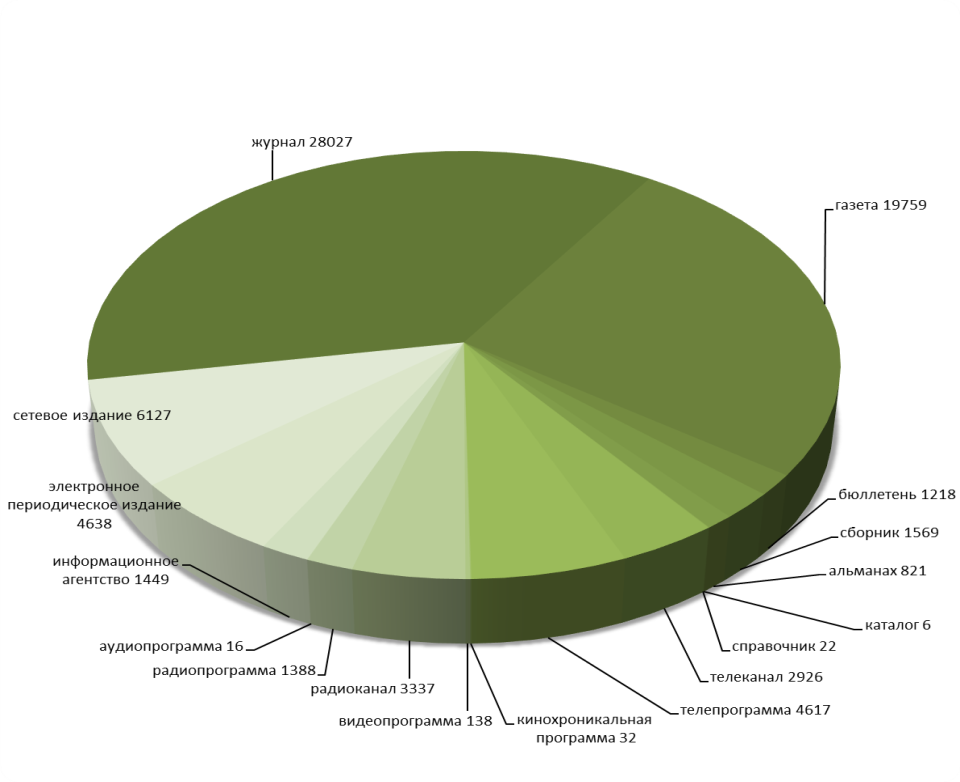 Рис. 10За отчетный период 2018 года подготовлено 9 приказов о решениях Роскомнадзора по вопросам регистрации СМИ (таблица 2).Таблица 2В 1 квартале 2018 года зарегистрировано (внесено изменений в запись о регистрации) 361 СМИ. За 3 месяца 2017 года зарегистрировано (перерегистрировано) 790 СМИ. Количество зарегистрированных в 1 квартале 2018 года СМИ по сравнению с аналогичным периодом 2017 года уменьшилось в 2 раза (на 54,3 %).Данные о регистрации (внесение изменений в запись о регистрации) средств массовой информации в сравнении с 2017 годом показаны на рисунке 11.Рис. 11Количество зарегистрированных СМИ в 1 квартале 2016, 2017 и 2018 гг. по формам распространения показано в таблице 3.Таблица 3В 1 квартале 2018 года принято 292 решения о возврате документов, поступивших на регистрацию СМИ и в связи с внесением изменений в запись о регистрации СМИ. По сравнению с 1 кварталом 2017 года количество возвратов в 2018 году уменьшилось на 30,8 %: в 2017году – 422. Доля возвратов составила 46 % от общего числа поданных в отчётном периоде заявок.Основными причинами возврата документов в соответствии со ст. 13 Закона о СМИ являются:несоблюдение комплектности документов, прикладываемых к заявлению по вопросам регистрации (внесении изменений в запись о регистрации) СМИ (часть 1 ст. 10 Закона о СМИ);нарушение требований порядка подачи заявления о регистрации (внесении изменений в запись о регистрации) СМИ, предусмотренного ч. 3 ст. 8 Закона о СМИ;подача заявления от имени учредителя лицом, не имеющим на то полномочий;неуплата государственной пошлины.После устранения нарушений заявления принимаются к рассмотрению.В 1 квартале 2018 года подготовлено 2 отказа в регистрации (внесении изменений в запись о регистрации) СМИ. Таким образом, по сравнению с аналогичным отчётным периодом 2017 годом количество отказов уменьшилось в 4,5 раза (на 77,8 %): в 2017 году – 9 отказов. Процент отказов составил 0,3 % от общего числа поданных заявок в отчётном периоде 2018 года.В соответствии со ст. 13 Закона о СМИ отказ в регистрации или во внесении изменений в запись о регистрации средства массовой информации возможен только по следующим причинам:если заявление подано от имени лица, не обладающего правом на учреждение средств массовой информации;если указанные в заявлении сведения не соответствуют действительности;если наименование (название), примерная тематика и (или) специализация средства массовой информации представляют злоупотребление свободой массовой информации (нарушение положений части 1 статьи 4 Закона о СМИ);если регистрирующим органом ранее зарегистрировано средство массовой информации с теми же наименованием (названием) и формой распространения массовой информации;не допускается внесение изменений в запись о регистрации средства массовой информации, если в запись о регистрации СМИ были внесены сведения о приостановлении или прекращении деятельности средства массовой информации.За отчётный период 2018 года Управлением из Реестра СМИ исключено 459 средств массовой информации, из них: 192 – по решению суда;226 – по решению учредителя (соучредителей) СМИ;41 запись о регистрации СМИ утратила силу.Таким образом, в отчётный период 2018 года из Реестра СМИ исключено на 16,2 % больше средств массовой информации, чем в аналогичном отчётном периоде 2017 года: 395 СМИ.Сравнительные данные о прекращении деятельности средств массовой информации приведены в таблице 4.Таблица 4Регистрация СМИ в территориальных органах Роскомнадзора.В 1 квартале 2018 года в территориальные органы поступило 374 заявления на регистрацию (внесение изменений в запись о регистрации) СМИ, что на 40,3 % меньше, чем в 1 квартале 2017 года – 626 заявлений. Из них:196 – первичная регистрация СМИ, 178 – внесение изменений в запись о регистрации СМИ. В 1 квартале 2018 года зарегистрировано (внесено изменений в запись о регистрации) 405 СМИ, что на 22,1 % меньше, чем в 2017 году – 520 СМИ. Данные о регистрации и внесении изменений в запись о регистрации СМИ в 2018 году в сравнении с 2017 годом отражены на рисунке 12.Рис.12Количество зарегистрированных СМИ в 1 квартале 2016, 2017 и 2018 гг. по формам распространения показано в таблице 5.Таблица 5Территориальными органами Роскомнадзора принято 47 решений о возврате поступивших документов на регистрацию и в связи с внесением изменений в запись о регистрации СМИ. По сравнению с 1 кварталом 2017 года количество возвратов в 2018 году уменьшилось на 47,8 %: в 2017 году – 90 решений. Доля возвратов составила 12,6 % от общего числа поданных в отчётном периоде заявок.В 1 квартале 2018 года подготовлен 1 отказ в регистрации (внесении изменений в запись о регистрации) СМИ. Таким образом, по сравнению с аналогичным отчётным периодом 2017 года количество отказов увеличилось на 100 %: в 2017 году – отказы не производились. Процент отказов составил 0,3 % от общего числа поданных за 3 месяца 2018 года заявок.В 1 квартале 2018 года территориальными органами из Реестра СМИ исключено 1367 СМИ, из них:413 – по решению суда;385 – по решению учредителя (соучредителей) СМИ;569 записей о регистрации СМИ утратили силу.За аналогичный период 2017 года территориальными органами из Реестра СМИ исключено 981 СМИ: 358 по решению суда и 623 – по решению учредителя (соучредителей) СМИ. Таким образом, количество средств массовой информации, исключённых из Реестра СМИ территориальными органами в отчётном периоде 2018 года, увеличилось на 39,4 % по сравнению с аналогичным отчётным периодом 2017 года.Выдача разрешений на распространение продукции зарубежных периодических печатных изданий на территории Российской ФедерацииВ 1 квартале 2018 года принято одно заявление на выдачу разрешений на распространение продукции зарубежных периодических печатных изданий на территории Российской Федерации. В аналогичный отчётный период 2017 года поступило два заявления. Таким образом, доля заявлений на выдачу разрешений на распространение продукции зарубежных периодических печатных изданий на территории Российской Федерации в 2018 году уменьшилась в 2 раза. Из них (таблица 6):Таблица 6Разрешение на распространение продукции зарубежных периодических печатных изданий на территории Российской Федерации получил учредитель СМИ из Республики Беларусь.Ведение реестра уведомлений о соблюдении статей 19.1 и 19.2 Закона о СМИВ связи с вступлением в силу с 01.01.2016 Федерального закона от 14.10.2014 № 305-ФЗ «О внесении изменений в Закон Российской Федерации «О средствах массовой информации» Управлением осуществляется рассмотрение уведомлений от учредителей СМИ, редакций СМИ и вещательных организаций, на предмет соблюдения требований ст. 19.1 Закона о СМИ.В 1 квартале 2018 года в Роскомнадзор уведомления о соблюдении требований ст. 19.1 Закона о СМИ в Роскомнадзор и его территориальные органы не поступали.В аналогичный отчётный период 2017 года в Роскомнадзор поступило 145 уведомлений о соблюдении требований ст. 19.1 Закона о СМИ, из них: в центральный аппарат поступило 133 уведомления, в территориальные органы 12 уведомлений.В 1 квартале 2018 года выявлены признаки нарушения требований ст. 19.1 Закона о СМИ в 4 мероприятиях госконтроля, проведённых территориальными органами в отношении СМИ, из которых подтвердилось 1 нарушение. Ведётся подготовка административного искового заявления о приостановке деятельности СМИ.На основании вступившего в силу с 10.01.2016 Федерального закона от 30.12.2015 № 464-ФЗ «О внесении изменений в Закон Российской Федерации «О средствах массовой информации» и Кодекс Российской Федерации об административных правонарушениях», в соответствии с которым Закон о СМИ дополнен новой ст. 19.2, Управлением осуществляется рассмотрение уведомлений от редакций, издателей и вещателей о получении денежных средств от иностранных источников.В соответствии с положениями ст. 19.2 Закона о СМИ в 1 квартале 2018 года в адрес Роскомнадзора и его территориальные органы поступило 56 уведомлений о получении денежных средств из иностранных источников, что на 12 % больше, чем в 2017 году – 50 уведомлений.На 30.03.2018 в реестр включено 56 уведомлений о получении денежных средств от иностранных источников, из них:Управлением включено 11 уведомлений от вещателей, 41 уведомление от редакций и (или) издателей СМИ;территориальными органами – 4 уведомления от редакций и (или) издателей СМИ.В 1 квартале 2017 года в Реестр СМИ включено 50 уведомлений о получении денежных средств от иностранных источников, из них:Управлением включено 4 уведомления от вещателей, 39 уведомлений от редакций и (или) издателей СМИ;территориальными органами – 7 уведомлений от редакций и (или) издателей СМИ.В 1 квартале 2018 года в ходе осуществления территориальными органами контрольной (надзорной) деятельности нарушения требований ст. 19.2 Закона о СМИ не выявлялись.Ведение реестра уведомлений вещателей об операторах связи, осуществляющих трансляцию телеканала, радиоканала по договору с вещателем таких телеканала или радиоканала, и о лицах, распространяющих телеканал, радиоканал в неизменном виде по договору с вещателем таких телеканала или радиоканала, а также о планируемом расторжении договоров с указанными лицамиВ 1 квартале 2018 года в реестр внесено 269 уведомлений, что на 43,1 % больше, чем в 2017 году – 188 уведомлений. Возвращено на доработку 23 уведомления, что на 23,3 % больше, чем в 1 квартале 2017 года – 30 уведомлений.Основной причиной отказа о внесении в реестр уведомлений вещателей об операторах связи в соответствии с п. 6.1 Порядка представления вещателем в лицензирующий орган сведений об операторах связи, осуществляющих трансляцию телеканала, радиоканала по договору с вещателем таких телеканала или радиоканала, и о лицах, распространяющих телеканал, радиоканал в неизменном виде по договору с вещателем таких телеканала или радиоканала, является отсутствие в уведомлении сведений, указанных в п. 4 настоящего Порядка.Сфера связиОрганизация и выполнение мероприятий по установлению размеров разовой и ежегодной платы за использование радиочастотного спектра на территории Российской Федерации Управлением разрешительной работы в сфере связи в 1 квартале 2018 года подготовлены:приказ Роскомнадзора от 19.01.2018 № 4 «Об установлении размеров платы за использование в Российской Федерации по решениям Государственной комиссии по радиочастотам и/или лицензиям на оказание услуг связи в отношении выделенных полос радиочастот для применения радио технологий стандарта GSM (кроме GSM-R), UMTS, IMT-MC-450, LTE и их последующих модификаций».приказ Роскомнадзора от 19.01.2018 № 5 «Об установлении размеров платы за использование в Российской Федерации радиочастотного спектра по разрешениям на использование радиочастот или радиочастотных каналов»;приказ Роскомнадзора от 23.03.2018 № 172-рчс «О решении Федеральной службы по надзору в области связи, информационных технологий и массовых коммуникаций по вопросу прекращения во внесудебном порядке разрешений на использование радиочастот или радиочастотных каналов».Осуществление присвоения (назначения) радиочастот или радиочастотного канала для радиоэлектронных средств на основании решения Государственной комиссии по радиочастотамВ 1 квартале 2018 года было рассмотрено 15 930 обращений пользователей по вопросам использования радиочастотного спектра, из которых по вопросам:присвоения (назначения) радиочастот или радиочастотных каналов – 5 171;продления срока действия разрешений на использование радиочастот или радиочастотных каналов – 3 420;переоформления разрешений на использование радиочастот или радиочастотных каналов – 789;прекращения действия разрешений на использование радиочастот или радиочастотных каналов и внесение изменений в разрешения, в том числе при новых присвоениях – 6 525 иные (дубликат, без основания) – 25.Распределение количества обращений по их видам показано на рисунке 13.Рис. 13В соответствии с установленными действующим законодательством в области связи порядком и сроками по мере поступления заявлений подготовлены и утверждены 187 приказов Роскомнадзора о присвоении (назначении) радиочастот или радиочастотных каналов, продлении, переоформлении, внесении изменений и аннулировании разрешений на использование радиочастот или радиочастотных каналов.По состоянию на 31.03.2018 принято 13 086 решений по заявлениям операторов о присвоении (назначении) радиочастот или радиочастотных каналов, включая переоформление и продление разрешений, а также прекращение действия разрешений и внесение в них изменений (таблица 7).Таблица 7Основными причинами 20 отказов в присвоении (назначении) радиочастот или радиочастотных каналов, а также в продлении и переоформлении разрешений являлись: несоответствие заявленной деятельности в области связи установленным для данного вида деятельности требованиям, нормам и правилам;представление правопреемником неполных или недостоверных сведений;отрицательные результаты проведения международной процедуры координации использования радиочастотного присвоения.Основные нарушения, при выявлении которых материалы, представленные в Роскомнадзор физическими и юридическими лицами на присвоение (назначение) радиочастот или радиочастотных каналов, а также на продление срока действия разрешений на использование радиочастот или радиочастотных каналов, переоформление и прекращение действия разрешений на использование радиочастот или радиочастотных каналов, возвращаются заявителю (9,5 % от всех поступивших обращений) являются:отсутствие заявления установленной формы в соответствии с Порядком проведения экспертизы возможности использования заявленных радиоэлектронных средств и их электромагнитной совместимости с действующими и планируемыми для использования радиоэлектронными средствами, рассмотрения материалов и принятия решений о присвоении (назначении) радиочастот или радиочастотных каналов в пределах выделенных полос радиочастот, утверждённым решением от 07.11.2016 № 16-39-01;отсутствие доверенности на право обращения в Роскомнадзор у лица, подписавшего заявление;отсутствие выписки или протоколов измерения географических координат фактического места размещения действующего РЭС при продлении и переоформлении, а также по причине превышения разницы между значениями разрешенных и измеренных географических координат более установленных по Порядку значений.Осуществление регистрации присвоения (назначения) радиочастот или радиочастотных каналовВ 1 квартале 2018 года:зарегистрировано новых разрешений на использование радиочастот или радиочастотных каналов –7 540;прекращено действие разрешений на использование радиочастот или радиочастотных каналов по заявлениям пользователей (в том числе при новых присвоениях и переоформлениях) – 2 169;внесены изменения в разрешения на использование радиочастот или радиочастотных каналов по заявлениям пользователей (в том числе при новых присвоениях и переоформлениях) – 3 357; прекращено действие разрешений на использование радиочастот или радиочастотных каналов по обращениям территориальных органов Роскомнадзора в связи с нарушением сроков регистрации РЭС – 15;внесены изменения в разрешения на использование радиочастот или радиочастотных каналов по обращениям территориальных органов Роскомнадзора в связи с нарушением сроков регистрации РЭС – 67;прекращено действие разрешений в связи с невнесением пользователем радиочастотного спектром платы за его использование  – 36.Организация рассмотрения материалов радиочастотных заявок для оформления заключения о возможности выделения заявленных полос радиочастот для радиоэлектронных средствВ 1 квартале 2018 года рассмотрены материалы по 34 радиочастотным заявкам и оформлены соответствующие заключения о возможности выделения заявленных полос радиочастот для радиоэлектронных средств.Ведение реестра радиоэлектронных средств и высокочастотных устройств гражданского назначения, разрешенных для ввоза на территорию Российской ФедерацииНа 31.03.2018 в Реестре содержится 6786 реестровых записей о РЭС и ВЧУ гражданского назначения, разрешённых для ввоза на территорию Российской Федерации (1413 реестровых строк включены в Единый реестр РЭС и ВЧУ, разрешенных для ввоза на таможенную территорию Евразийского экономического союза).Кроме того, в 1 квартале 2018 года было выдано 337 выписок из Реестра.Сведения, содержащиеся в Реестре, за исключением сведений, доступ к которым ограничен федеральными законами, размещены на официальном сайте Федеральной службы по надзору в сфере связи, информационных технологий и массовых коммуникаций в сети Интернет.Ведение реестра лицензий на осуществление деятельности в области оказания услуг связиПо состоянию на 31.03.2018 в реестре лицензий в области связи зарегистрировано 32 759 действующих лицензий, в том числе:услуги электросвязи –24 642;услуги связи для целей телерадиовещания – 7 388;услуги почтовой связи – 725.Общее количество операторов, имеющих лицензии на оказание услуг связи – 12 710, из них:по электросвязи – 9 174;по телевидению и радиовещанию – 4 382;по почтовой связи – 715.Выдача разрешений на ввоз на территорию Российской Федерации в условиях, отличных от импорта, радиоэлектронных средств и высокочастотных устройств гражданского назначения, в том числе встроенных либо входящих в состав других товаров, а также на ввоз радиоэлектронных средств и высокочастотных устройств гражданского назначения физическими лицами для личного пользованияВ 1 квартале 2018 года выдано 284 разрешения на временный ввоз на территорию Российской Федерации РЭС и ВЧУ гражданского назначения, в том числе встроенных либо входящих в состав других товаров, 34 разрешения на ввоз РЭС и ВЧУ физическими лицами для личного пользования и 7 разрешений на ввоз РЭС и ВЧУ в условиях реимпорта.Указанная информация о выданных разрешениях представлена в Федеральною таможенную службу (далее – ФТС России) с использованием единой системы межведомственного электронного взаимодействия в объеме, предусмотренном утвержденной Технологической картой межведомственного электронного взаимодействия Роскомнадзора и ФТС России.Выдача разрешений на строительство, реконструкцию, проведение изыскательских работ для проектирования сооружений связи на приграничной территории и оформлению согласований на проведение работ во внутренних морских водах Российской Федерации по обращениям других федеральных органов исполнительной властиРоскомнадзор рассмотрел материалы заявок, поступивших из Росприроднадзора, и согласовал выдачу Росприроднадзором следующих разрешений: ООО «Сварог» – разрешения на проведение буровых работ во внутренних морских водах, в территориальном море Российской Федерации, в рамках материалов «Программа комплексных морских изысканий для проекта «Северный поток – 2» в акватории Нарвской губы Финского залива Балтийского моря;АО «ВаниноТрансУголь» – разрешения на создание, эксплуатацию и использование искусственных сооружений в рамках реализации проекта «Строительство на северном берегу бухты Мучке транспортно-перегрузочного комплекса для перевалки угля в рамках реализации мероприятий Федеральной целевой программы «Развитие транспортной системы России (2010-2020 гг.)»;«Строительство и реконструкция объектов федеральной собственности в морском порту Ванино, в бухте Мучке, Хабаровский край (федеральный бюджет);«Строительство и реконструкция инфраструктуры в морском порту Ванино, в бухте Мучке, Хабаровский край (внебюджетные источники)»;АО «НИПИГАЗ» – разрешения на проведение буровых работ при выполнении комплексных инженерных изысканий во внутренних морских водах Российской Федерации (акватория Обской Губы Карского моря) для разработки проектной документации по объекту: «Завод по производству, хранению, отгрузке сжиженного природного газа и стабильного газового конденсата на основаниях гравитационного типа.Выдача разрешений на применение франкировальных машинРоскомнадзор в лице своих территориальных органов осуществляет выдачу разрешений на применение франкировальных машин в порядке, установленном приказом Минкомсвязи России от 03.11.2011 № 296 «Об утверждении Административного регламента предоставления Федеральной службой по надзору в сфере связи, информационных технологий и массовых коммуникаций государственной услуги по выдаче разрешений на применение франкировальных машин». Приказом Минкомсвязи России от 08.08.2016 № 368 «Об утверждении Порядка применения франкировальных машин» утвержден Порядок применения франкировальных машин (далее – Приказ № 368, Порядок применения франкировальных машин) (зарегистрирован в Минюсте России 16.02.2017 № 45675).Вступивший в силу 28.02.2017 Приказ № 368 обеспечивает переход на применение современных франкировальных машин, управление которыми осуществляется через информационную систему организации федеральной почтовой связи.В 1 квартале 2018 года территориальными органами Роскомнадзора выдано 686 разрешений на применение франкировальных машин, в том числе:оформлено разрешений – 634;переоформлено при изменении реквизитов – 51;переоформлено взамен утраченного или испорченного – одно.В соответствии с п. 2 Приказа № 368, после 01.02.2018 прекращается действие выданных территориальными органами Роскомнадзора до вступления в силу Приказа № 368 разрешений на применение франкировальных машин, не соответствующих Порядку применения франкировальных машин.В 1 квартале 2018 года территориальными органами Роскомнадзора было аннулировано 7940 разрешений, в том числе:7876 – в связи с прекращением использования ФМ,63 – в связи с переоформлением при изменении реквизитов,одно – в связи с переоформлением при утрате или порче разрешения.По состоянию на 01.04.2018 в базе данных выданных разрешений зарегистрировано:действующих франкировальных машин – 1 101;владельцев франкировальных машин – 328;производителей франкировальных машин – 3 (Pitney Bowes, Francotyp-Postalia, Neopost).Из общего количества зарегистрированных в 1 квартале 2018 года франкировальных машин (1 101): 410 (37 %) – машины фирмы-производителя «Pitney Bowes»; 365 (33 %) – «Francotyp-Postalia»; 326 (30 %) – «Neopost».Ведение реестра операторов, занимающих существенное положение в сети связи общего пользованияВо исполнение требований статьи 19 Федерального закона от 07.07.2003 № 126-ФЗ «О связи» Роскомнадзор ведет и публикует Реестр операторов, занимающих существенное положение в сети связи общего пользования (далее – Реестр).Целью ведения Реестра, является установление операторов, занимающих существенное положение в сети связи общего пользования, на которых законодательством возлагаются обязанности:по применению к договору о присоединении сетей электросвязи, определяющему условия оказания услуг присоединения, положений о публичном договоре, а также связанные с этим обязательства по взаимодействию сетей электросвязи и пропуску трафика;государственное регулирование тарифов на услуги присоединения и услуги по пропуску трафика.Порядок ведения Реестра установлен приказом Мининформсвязи России от 19.05.2005 № 55 (зарегистрирован в Минюсте России 06.06.2005, рег. № 6693) (далее – Порядок).В 1 квартале 2018 года Роскомнадзором проведен анализ отчетных форм №№ 01, 02, 03, представленных операторами фиксированной телефонной связи, осуществляющими деятельность на территории 85 субъектов Российской Федерации.Результаты анализа подтвердили обоснованность нахождения в Реестре всех включенных в него ранее операторов связи.В настоящее время в Реестр включены следующие операторы связи, занимающие существенное положение в сети связи общего пользования (по географически определяемым зонам нумерации):ПАО «Ростелеком» – занимает существенное положение в сети связи общего пользования практически во всех географически определяемых зонах нумерации, за исключением нижеперечисленных:ОАО «Костромская городская телефонная сеть» (в зоне нумерации «Костромская», г. Кострома);ПАО «Московская городская телефонная сеть» (в зоне нумерации «Московская городская», г. Москва);ОАО «Таттелеком» (в зоне нумерации «Татарстанская», Республика Татарстан);ОАО «Тывасвязьинформ» (в зоне нумерации «Тывинская», Республика Тыва);ОАО «Башинформсвязь» (в зоне нумерации «Уфимская», Республика Башкортостан);ФГУП «Электросвязь» по Чеченской Республике (в зоне нумерации «Чеченская», Чеченская Республика);ГУП Республики Крым «Крым телеком» (в зоне нумерации «Крымская», Республика Крым);ГУП Севастополя «СЕВАСТОПОЛЬ ТЕЛЕКОМ» (в зоне нумерации «Севастопольская», г. Севастополь).Выполнение операторами, занимающими существенное положение в сети связи общего пользования, требований нормативных правовых актов в области связи обеспечивает недискриминационный доступ на рынок услуг связи.Реестр размещен на официальном сайте Роскомнадзора.Итоги деятельности при вводе в эксплуатацию сооружений связиВ 1 квартале 2018 года в соответствии с Требованиями к порядку ввода сетей электросвязи в эксплуатацию, утвержденными приказом Министерства связи и массовых коммуникаций Российской Федерации от 26.08.2014 № 258, 7 территориальных Управлений Роскомнадзора назначены головными по вводу сетей электросвязи (фрагментов сетей электросвязи) в эксплуатацию.Сфера защиты прав субъектов персональных данныхИтоги деятельности территориальных органов Роскомнадзора по предоставлению государственной услуги «Ведение реестра операторов, осуществляющих обработку персональных данных» за 1 квартал 2018 годаВ рамках ведения реестра операторов, осуществляющих обработку персональных данных (далее – Реестр), в 1 квартале 2018 года внесены в Реестр сведения о 9 505 операторах, осуществляющих обработку персональных данных (далее – Операторы, в 1 квартале 2017 – 7013 Операторов).Всего по состоянию на 31.03.2018 в Реестр включены сведения о 404 645 Операторах, из них:государственные органы – 7 626;муниципальные органы – 34 307;юридические лица – 332 413;физические лица (в т.ч. ИП) – 30 99.За 1 квартал 2018 года в Роскомнадзор от Операторов поступило 35 575 заявлений по ведению Реестра (за 1 квартал 2017 года – 18 604). Вышеуказанные цифры характеризуют рост количества в 1 квартале 2018 года, поступивших заявлений почти в 2 раза в сравнении с аналогичным периодом 2017 года.Из общего количества заявлений по ведению Реестра, поступивших от Операторов в Роскомнадзор, 21 337 поступило с использованием возможностей Портала персональных данных Роскомнадзора (далее – Портал ПД), что составило 59,9 % от всех заявлений, поступивших в Роскомнадзор.За 1 квартал 2018 года в территориальные органы Роскомнадзора поступило:10 364 уведомления об обработке (намерении осуществлять обработку) персональных данных (далее – Уведомление) и 18 110 информационных писем о внесении изменений в сведения об операторах в реестре операторов, осуществляющих обработку персональных данных (далее – Информационное письмо) (за 1 квартал 2017 года – 7 886 Уведомлений и 9 710 Информационных писем);заявлений об исключении сведений об операторе из реестра операторов, осуществляющих обработку персональных данных (далее – Заявление) – 6 917 (за 1 квартал 2017 года- 705);заявлений на предоставление выписки из реестра операторов, осуществляющих обработку персональных данных (далее – выписка) – 184 (за 1 квартал 2017 года – 303).Деятельность по осуществлению лицензированияЛицензирование телевизионного вещания и радиовещанияПо состоянию на 30.03.2018 года в реестре лицензий на осуществление телерадиовещания числится 6 885 лицензий, что на 0,5 % меньше, чем в 2017 году (по состоянию на 31.03.2017 числилось 6 920 лицензий).Количество действующих лицензий на вещание по видам представлено на рисунке 14.Рис. 14В течение отчётного периода 2018 года поступило 463 обращения по вопросу лицензирования телерадиовещания: 274 – на лицензирование радиовещания, 189 – на лицензирование телевещания, что на 18,1 % меньше, чем в аналогичном отчётном периоде 2017 года – 565. Из них: 63 – на получение лицензий;390 – на переоформление лицензий;6 – на пролонгацию лицензий;4 – на выдачу дубликата лицензии.Подготовлено 19 приказов, из них:17 – о предоставлении, переоформлении, пролонгации лицензии на осуществление телевизионного вещания и радиовещания; один – об отказе в переоформлении лицензии;один – о выдаче дубликата лицензии.Общее количество выданных и переоформленных лицензий на осуществление телерадиовещания в 1 квартале 2018 года составило 445, из них: на телевещание – 196, на радиовещание – 249. Таким образом, в отчётном периоде 2018 года наблюдается снижение количества выданных и переоформленных лицензий на 15,4 % по сравнению с 2017 годом – 526.Количество выданных и переоформленных в 1 квартале 2018 года лицензий на осуществление телерадиовещания отражено на рисунке 15.Рис. 15По сравнению с показателями 1 квартала 2017 года количество оформленных в 1 квартале 2018 года новых лицензий снизилось на 28,3 %, число переоформленных лицензий (приложений) уменьшилось на 5 %; доля пролонгированных – снизилась на 96,6 %.Количество выданных и переоформленных лицензий на осуществление телерадиовещания в 1 квартале 2018 года по сравнению с аналогичными периодами 2016 и 2017 гг. представлено в таблице 8.Таблица 8За отчётный период 2018 года 7 приказами Роскомнадзора «О решениях Федеральной службы по надзору в сфере связи, информационных технологий и массовых коммуникаций по вопросам прекращения действия лицензий на вещание» принято решение о досрочном прекращении действия 95 вещательных лицензий. Соответствующие сведения внесены в Единую информационную систему Роскомнадзора (далее – ЕИС Роскомнадзора) Решение о прекращении действия лицензий на осуществление телерадиовещания принималось в соответствии с основаниями, предусмотренными ст. 20 Федерального Закона от 04.05.2011 № 99-ФЗ «О лицензировании отдельных видов деятельности» и ст. 31.7 Закона о СМИ.В аналогичном отчётном периоде 2017 года своё действие досрочно прекратили 78 лицензий и 69 лицензий утратили силу в связи с истечением своего срока действия.По сравнению с аналогичным отчётным периодом 2017 года количество лицензий, прекративших своё действие на 30.03.2018, уменьшилось на 34,7 %.Сравнительное количество лицензий прекративших своё действие за отчётный период 2017 и 2018 гг. с указанием причины прекращения показано в таблице 9.Таблица 9Лицензирование деятельности по изготовлению экземпляров аудиовизуальных произведений, программ для электронных вычислительных машин, баз данных и фонограмм на любых видах носителей (за исключением случаев, если указанная деятельность самостоятельно осуществляется лицами, обладающими правами на использование указанных объектов авторских и смежных прав)По состоянию на 30.03.2018 в реестре лицензий на осуществление деятельности по изготовлению экземпляров аудиовизуальных произведений, программ для электронных вычислительных машин, баз данных и фонограмм на любых видах носителей содержатся сведения о 121 лицензии.В 1 квартале 2018 года поступило 3 заявки, из них:1 – на предоставление лицензии (заявление и прилагаемые к нему документы возвращены соискателю в связи с непредставлением в тридцатидневный срок в полном объёме комплекта документов на предоставление лицензии);2 – на переоформление лицензии. По одной из заявок принято решение об отказе в переоформлении лицензии в связи с установленным в ходе проверки несоответствием лицензиата лицензионным требованиям. Количество оформленных (переоформленных) лицензий за текущий отчётный период 2018 года в сравнении с 1 кварталом 2017 года представлено в таблице 10.Таблица 10По сравнению с аналогичным отчётным периодом 2017 года количество действующих лицензий в 2018 году не изменилось.Реестр лицензий на осуществление деятельности по изготовлению экземпляров аудиовизуальных произведений, программ для электронных вычислительных машин, баз данных и фонограмм на любых видах носителей размещен на официальном сайте Роскомнадзора.Лицензирование деятельности в области оказания услуг связиВ течение 1 квартала 2018 года в Роскомнадзор поступило 2 479 обращений по вопросам лицензирования. В том числе 599 заявлений о предоставлении новой лицензии, а также 1 880 – заявления о продлении срока действия лицензии, о переоформлении и прекращении действия лицензий.В соответствии с установленными действующим законодательством в области связи порядком и сроками по мере поступления заявлений подготовлены и утверждены 6 приказов Роскомнадзора по вопросам лицензирования деятельности в области оказания услуг связиПо результатам рассмотрения заявлений о предоставлении лицензий в 1 квартале 2018 года приняты решения о выдаче новых лицензии, в том числе: по видам услуг связи:Таблица 112) по наименованиям услуг связи:Таблица 12Сведения о решениях Роскомнадзора по вопросам лицензирования деятельности в области оказания услуг связи, принятых в 1 квартале 2018 года представлены в таблице 13.Таблица 13Количество новых лицензий на осуществление деятельности в области связи по отдельным видам деятельности, выданных в 1 квартале 2018 года представлено на рисунке 16.Рис. 16Количество лицензий на осуществление деятельности в области связи, выданных в 1 квартале 2018 года, по телефонии представлены на рисунке 17.Рис. 17Количество новых лицензий по видам услуг связи, выданных в 1 квартале 2018 года, представлены на рисунке 18.Рис. 18III. Кадровая работа и мероприятия по противодействию коррупцииПодбор и расстановка кадровПо состоянию на 01.04.2018 при предельной численности Роскомнадзора в 2 718 штатных единиц (без персонала по охране и обслуживанию зданий), вакантными остаются 205 штатных единиц, из них в территориальных органах – 181 единица. Таким образом, укомплектованность на отчетную дату составила 92,5 %.100 % укомплектованность в 14 ТО Роскомнадзора: по Белгородской области, по Липецкой области, по Смоленской области, по Тамбовской области (ЦФО); по Новгородской области (СЗФО); по Республике Крым и городу Севастополь (ЮФО); по Республике Дагестан, по Республике Ингушетия, по Республике Северной Осетия-Алания (СКФО); по Кировской области, по Саратовской области; по Чувашской Республике-Чувашии (ПФО); по Томской области (СФО); по Республике Саха (Якутия) (ДФО). В остальных ТО укомплектованность составляет от 82 % до 98 %.За отчетный период 2018 года уволено 114 государственных гражданских служащих, принято впервые на государственную гражданскую службу 100 человек. Всего в территориальных органах Роскомнадзора в отчетный период проведено 11 конкурсов на замещение вакантных должностей и 18 конкурс на формирование кадрового резерва.По состоянию на 01.04.2018 в кадровом резерве Роскомнадзора на замещение вакантных должностей в порядке должностного роста состоит 913 граждан и государственных гражданских служащих Роскомнадзора (878 – в территориальных органах и 35 – в центральном аппарате Роскомнадзора).В 1 квартале 2018 года из действующего кадрового резерва назначено на должности государственной гражданской службы 28 человек.В аппараты полномочных представителей Президента Российской Федерации в федеральных округах (ЦФО, СЗФО, УФО, ПФО) направлены на согласование материалы на 4 кандидатов для назначения на должность заместителей руководителя территориального органа Роскомнадзора.В Министерство связи и массовых коммуникаций Российской Федерации направлены ходатайства на 3 кандидатов для назначения на должности руководителей территориальных органов Роскомнадзора.В течение 1 квартала 2018 года в Роскомнадзоре присвоены классные чины государственной гражданской службы Российской Федерации 229 государственным гражданским служащим территориальных органов и 11 гражданским служащим центрального аппарата Роскомнадзора.Прошли аттестацию 5 государственных гражданских служащих Роскомнадзора.В 1 квартале 2018 года подготовлены представления к награждению:ведомственными наградами Министерства связи и массовых коммуникаций Российской Федерации на 2 работников Роскомнадзора;правами руководителя Роскомнадзора на 12 работников Роскомнадзора.Проведено 45 служебных проверок, по результатам которых было применено к государственным гражданским служащим 21 дисциплинарное взыскание, из них 2 в виде выговора, остальные – в виде замечания.Вопросы прохождения государственной гражданской службы, мероприятия по противодействию коррупцииНаправлены отчеты:в Правительство России об организационно-структурном и кадровом обеспечении Роскомнадзора по состоянию на 1 января 2018 года.в Минкомсвязь России об укомплектованности центрального аппарата и территориальных органов Роскомнадзора за январь, февраль, март 2018 год.В Минтруд России направлена:информация об исполнении государственного заказа на дополнительное профессиональное образование федеральных государственных гражданских служащих на 2017 год.заявка с уточненным количеством государственных гражданских служащих, планируемых к направлению на повышение квалификации по вопросам, отражающим специфику деятельности Службы.Проведены кадровые дни по рассмотрению кандидатур для назначения:руководителя Управления Роскомнадзора по Приморскому краю;руководителя Управления Роскомнадзора по Волгоградской области и Республике Калмыкия;заместителя руководителя Управления – начальника отдела контроля в сфере связи Управления Роскомнадзора по Республике Бурятия;заместителя руководителя Управления Роскомнадзора по Северо-Западному федеральному округу;заместителя руководителя Управления – начальника отдела по защите прав субъектов персональных данных и надзора в сфере информационных технологий Управления Роскомнадзора по Республике Башкортостан;заместителя руководителя Управления Роскомнадзора по Сибирскому федеральному округу;заместителя руководителя Управления Роскомнадзора по Центральному федеральному округу в порядке ротации;заместителя руководителя Управления Роскомнадзора по Удмуртской Республике;заместителя руководителя Управления Роскомнадзора по Архангельской области и Ненецкому автономному округу;заместителя руководителя Управления – начальника отдела контроля (надзора) в сфере массовых коммуникаций Управления Роскомнадзора по Тюменской области, Ханты-Мансийскому автономному округу-Югре и Ямало-Ненецкому автономному округу.Организована работа по совершенствованию информационной системы кадрового учета Роскомнадзора на базе ПО «1С: Зарплата и кадры» в целях реализации возможностей автоматизации процессов кадровой деятельности Роскомнадзора.Проведен квалификационный экзамен по присвоению классных чинов гражданской службы Российской Федерации руководителям территориальных органов Роскомнадзора.Принято участие в совещании Минтруда России на тему «Анализ сведений о доходах, расходах, об имуществе и обязательствах имущественного характера, а также проверка их достоверности».Подготовлены проекты приказов Роскомнадзора в целях принятия мер по повышению эффективности противодействия коррупции:«О внесении изменений в Перечень должностей в организациях, созданных для выполнения задач, поставленных перед Федеральной службой по надзору в сфере связи, информационных технологий и массовых коммуникаций, при назначении на которые граждане и при замещении которых работники обязаны представлять сведения о своих доходах, об имуществе и обязательствах имущественного характера, а также сведения о доходах, об имуществе и обязательствах имущественного характера своих супруги (супруга) и несовершеннолетних детей, Порядок представления гражданами, претендующими на замещение должностей в организациях, созданных для выполнения задач, поставленных перед Федеральной службой по надзору в сфере связи, информационных технологий и массовых коммуникаций, и работниками, замещающими должности в этих организациях, сведений о доходах, расходах, об имуществе и обязательствах имущественного характера и Положение о проверке достоверности и полноты сведений, представляемых гражданами, претендующими на замещение должностей в организациях, созданных для выполнения задач, поставленных перед Федеральной службой по надзору в сфере связи, информационных технологий и массовых коммуникаций, и работниками, замещающими должности в этих организациях, утверждённые приказом Федеральной службы по надзору в сфере связи, информационных технологий и массовых коммуникаций от 04.02.2014 № 17»;«О внесении изменений в Положение о комиссии по соблюдению требований к служебному поведению федеральных государственных гражданских служащих центрального аппарата, заместителей руководителей территориальных органов Федеральной службы по надзору в сфере связи, информационных технологий и массовых коммуникаций, работников организаций, созданных для выполнения задач, поставленных перед Федеральной службой по надзору в сфере связи, информационных технологий и массовых коммуникаций, и урегулированию конфликта интересов, утверждённое приказом Федеральной службы по надзору в сфере связи, информационных технологий и массовых коммуникаций от 20.04.2015 № 31»;«О внесении изменений в Перечень должностей федеральной государственной гражданской службы в Федеральной службе по надзору в сфере связи, информационных технологий и массовых коммуникаций и ее территориальных органах, при замещении которых федеральные государственные гражданские служащие обязаны представлять сведения о своих доходах, об имуществе и обязательствах имущественного характера, а также сведения о доходах, об имуществе и обязательствах имущественного характера своих супруги (супруга) и несовершеннолетних детей, утверждённый приказом Федеральной службы по надзору в сфере связи, информационных технологий и массовых коммуникаций от 17.03.2017 № 41».Подготовлен проект приказа Роскомнадзора «О внесении изменения в Положение о Федеральной службе по надзору в сфере связи, информационных технологий и массовых коммуникаций».Подготовлены и оформлены дополнительные соглашения к служебным контрактам государственных гражданских служащих центрального аппарата, руководителей и заместителей руководителей территориальных органов Роскомнадзора в связи с увеличением размера окладов.Организована работа по представлению сведений о доходах, расходах, об имуществе и обязательствах имущественного характера за отчетный 2017 год.На официальном сайте Роскомнадзора размещена информация о выполнении мероприятий плана противодействия коррупции.IV. Оценка результатов деятельности территориальных органов Роскомнадзора управлениями центрального аппарата РоскомнадзораУправление организационной работыАнализ профилактической работы, проводимой по направлениям деятельности, в том числе анализ выполнения планов-графиков профилактической работы, разработанных территориальными органами в соответствии с Программой профилактики нарушений обязательных требований на 2018 годПо итогам анализа результатов профилактической работы в 2018 году управлениями центрального аппарата были разработаны и направлены в территориальные органы предложения по корректировке учета проведенных профилактических мероприятий.Детальные результаты анализа представлены ТО по ФО в справках о результатах деятельности Роскомнадзора в федеральных округах, размещенных в ЕИС Роскомнадзора.Сводные значения основных количественных показателей по всем ТО за 1 квартал 2018 года представлены в таблице 14.Таблица 14Распределение количества проведенных профилактических мероприятий по федеральным округам, показано в таблицах 15-17.Таблица 15Таблица 16Таблица 17Количество проведенных профилактических мероприятий в сферах деятельности распределено по федеральным округам достаточно однородно и соотносится с количеством субъектов надзора, действующих в федеральных округах. Однако показанное ниже рассмотрение сведений, представленных конкретными ТО, высвечивает проблемы методического характера.Количество сотрудников, принявших участие в профилактических мероприятиях, по федеральным округам, в сравнении со штатной численностью сотрудников с полномочиями государственного контроля (надзора) (по данным подсистемы Администрирование ЕИС Роскомнадзора), показано в таблицах 18-19.Таблица 18Таблица 19Минимальные показатели участия сотрудников в профилактических мероприятиях – в ТО в УФО, максимальное – в ТО в СЗФО. Показатель более 100 % может означать привлечение к профилактическим мероприятиям сотрудников, в должностных регламентах которых не установлены полномочия государственного контроля (надзора). Более точные показатели степени участия сотрудников ТО в профилактических мероприятиях будут получены после формирования в ЕИС раздела по учету профилактических мероприятий.Промежуточные (средние по Российской Федерации) значения сводных показателей для каждой сферы деятельности по состоянию на конец 1 квартала 2018 года в сравнении с установленными Программой профилактики нарушений обязательных требований на 2018 год, представлены в таблице 20.Таблица 20Ниже дан анализ полученных значений показателей.Анализ показателя «Доля субъектов надзора, охваченных профилактическими адресными мероприятиями, от общего количества действующих на подведомственной территории субъектов надзора».Сфера связиВыписка из таблицы 20Для сферы связи показатель рассчитан исходя из следующих данных (таблица 21).Таблица 21Установленный показатель (7 %) достигнут и превышен в несколько раз. Сфера СМИ.Выписка из таблицы 20Для сферы СМИ показатель рассчитан исходя из следующих данных (таблица 22).Таблица 22Установленный показатель на конец года – 100 %. Значение показателя на конец 1 квартала 2018 года 39,6 % показывает тенденцию к достижению по итогам года 100 %.Сфера защиты прав субъектов персональных данных (ПД)Выписка из таблицы 20Для сферы ПД показатель рассчитан исходя из следующих данных (таблица 23).Таблица 23Установленный показатель на конец года – 0,5 %. Среднее значение показателя на конец 1 квартала 2018 года 2,4 %.Анализ показателя «Доля субъектов надзора, охваченных профилактическими мероприятиями для определенного круга лиц от общего количества субъектов надзора».В сфере связи.Выписка из таблицы 20Для сферы связи показатель рассчитан исходя из следующих данных (таблица 24).Таблица 24Установленный показатель на конец года – 20 %. Среднее значение показателя на конец 1 квартала 2018 года 15,5 %. За основу расчета выбрано не количество мероприятий, а количество фактов участия субъектов надзора в проведенных мероприятиях для определенного круга лиц (семинарах, совещаниях и т.п.), так как в одном семинаре (совещании) принимают участие несколько субъектов надзора, и количество фактов их участия в большей степени отражает охват подконтрольных субъектов данными мероприятиями. С учетом того, что в течение года количество проведенных мероприятий и фактов участия в них субъектов надзора возрастет, прогнозируется достижение установленного показателя.В сфере массовых коммуникаций.Выписка из таблицы 20Для сферы массовых коммуникаций показатель рассчитан исходя из следующих данных (таблица 25).Таблица 25Установленный показатель на конец года – 45 %. Среднее значение показателя на конец 1 квартала 2018 года 34,1 %. За основу расчета также выбрано количество фактов участия субъектов надзора в проведенных мероприятиях для определенного круга лиц.В сфере ПД.Выписка из таблицы 20Для сферы ПД показатель рассчитан исходя из следующих данных (таблица 26).Таблица 26Установленный показатель на конец года – 2 %. Среднее значение показателя на конец 1 квартала 2018 года – 1,6 %. За основу расчета также выбрано количество фактов участия субъектов надзора в проведенных мероприятиях для определенного круга лиц. Просматривается тенденция к достижению в конце 2018 года установленного показателя.Так как в данной сфере субъектами надзора являются все юридические лица, то значение показателя составляет от процента до его десятых и сотых долей. Анализ показателя «Динамика снижения количества выявленных нарушений за отчетный период по отношению к аналогичному периоду предыдущего года».Выписка из таблицы 20Для расчета показателей в сфере связи и персональных данных использовались сведения о выявленных нарушениях, размещенные в ЕИС Роскомнадзора, за 1 квартал 2017 и 1 квартал 2018 года соответственно.Показатель для сферы массовых коммуникаций рассчитан как среднее значение показанных в отчете УРРКНСМК показателей для СМИ и для вещания. Управлением отмечено, что снижение показателей по выявленным нарушениям с «формальным» составом в сфере СМИ на 34,5 % и в сфере телерадиовещания на 20,6 % (среднее значения снижения – 27,6 %) связано с уменьшением количества допущенных нарушений вещательными организациями, редакциями и учредителями нарушений. Данные показатели напрямую зависят от проводимой в области массовых коммуникаций адресной профилактической работы Управлением и территориальными органами с представителями медиасообщества, направленной на предупреждение нарушений в сфере СМИ.Общие промежуточные значения показателя динамики снижения количества всех нарушений, выявленных  за отчетный период по отношению к аналогичному периоду предыдущего года по сведениям, размещенным ТО в ЕИС Роскомнадзора и сформированных в Информационно-справочной системе (ИСС), показаны в таблице 27.Таблица 27Динамика снижения выявленных нарушений и принятых мер по их устранению показана для нарушений, выявленных в ходе мероприятий государственного контроля (надзора). Анализ нарушений, выявленных как в ходе мероприятий государственного контроля (надзора), так и без их проведения, по сферам деятельности, показывает практическое отсутствие снижения нарушений или их слабый рост (таблица 28).Таблица 28Анализ таблиц показывает, что снижение количества нарушений по сравнению с 1 кварталом 2017 года наблюдается для нарушений, выявленных по результатам мероприятий государственного контроля (надзора) в сфере связи (-61,4 %) и СМИ (-19,1 %).При учете нарушений, выявленных без проведения мероприятий госконтроля, снижения практически не наблюдается.1 квартал 2017 года1 квартал 2018 годаДоля в 2018 году,снижение/увеличение %в печатных периодических изданиях4975+ 53,1 %в телеканалах и телепрограммах85117+ 37,7 %в том числе нарушения, связанные с размещением информации посредством «бегущей строки»01+ 100 %в радиоканалах и радиопрограммах94- 55,6 %в информационных агентствах и сетевых изданиях3222- 31,3 %№№п/пДата приказаНомер приказа15.01.20183-смк24.01.201810-смк01.02.201811-смк14.02.201821-смк14.02.201823-смк28.02.201832-смк05.03.201838-смк20.03.201850-смк28.03.201855-смкОсновные показатели1 квартал 2016 года1 квартал 2017 года1 квартал 2018 годаПоказатели, характеризующие объёмы регистрационной деятельностиПоказатели, характеризующие объёмы регистрационной деятельностиПоказатели, характеризующие объёмы регистрационной деятельностиПоказатели, характеризующие объёмы регистрационной деятельностиЗарегистрировано всего, в т.ч.:626790361печатных изданий377270139сетевых изданий191402156информационных агентств9148электронных средств массовой информации4910458Причина исключенияиз Реестра СМИ1 квартал 2017 года1 квартал 2018 годарешение суда161192решение учредителя (ей) СМИ234226утрата силы записи о регистрации СМИ-41Основные показатели1 квартал2016 года1 квартал2017 года1 квартал2018 годаЗарегистрировано всего, в т.ч.:752520405печатных изданий481339232информационных агентств10138электронных средств массовой информации261168165Выдано разрешений на распространение продукции зарубежных периодических печатных изданий на территории Российской ФедерацииПодготовлено возвратов по итогам рассмотрения заявлений на выдачу разрешений на распространение продукции зарубежных периодических печатных изданий на территории Российской Федерации10Наименование решенияКоличество принятых решенийО выдаче (присвоение, продление, переоформление) 
разрешения на использование радиочастот или радиочастотных каналов7540в том числе новых присвоений3732О прекращении действия разрешений на использование радиочастот или радиочастотных каналов и внесении измененийв разрешения на использование радиочастот или радиочастотных каналов по заявлениям операторов, в том числе при новых присвоениях и переоформлении5526Продление сроков регистрации РЭС0Возвратов / отказов в присвоении (назначении) радиочастот или радиочастотного канала1517/201 квартал 
2016 года1 квартал 
2017 года1 квартал 2018 годавыдано новых лицензий8812086переоформлено лицензий и приложений к лицензиям274377358пролонгировано лицензий1352911 квартал 
2017 года1 квартал 
2018 годарешение лицензиата5466прекращение деятельности СМИ2421прекращение деятельности юридического лица08окончание срока действия лицензии6902017 год2018 годКоличество впервые выданных лицензий00Количество переоформленных лицензий01Представление сведений из реестра лицензий00Количество лицензий в реестре на конец отчетного периода121121Вид услуг связиКоличество новых лицензий, выданных в 1 квартале 2018 годауслуги электросвязи401услуги для целей телерадиовещания79почтовой связи11Всего491№ п/пНаименование услуги связиКол-во лицензий, выданных в первом квартале 2018 г.1.Услуги местной телефонной связи, за исключением услуг местной телефонной связи с использованием таксофонов и средств коллективного доступа312.Услуги междугородной и международной телефонной связи23.Услуги телефонной связи в выделенной сети связи14.Услуги внутризоновой телефонной связи55.Услуги местной телефонной связи с использованием таксофонов06.Услуги местной телефонной связи с использованием средств коллективного доступа37.Услуги телеграфной связи28.Услуги связи персонального радиовызова09.Услуги подвижной радиосвязи в сети связи общего пользования010.Услуги подвижной радиосвязи в выделенной сети связи011.Услуги подвижной радиотелефонной связи012.Услуги подвижной спутниковой радиосвязи013.Услуги связи по предоставлению каналов связи5514.Услуги связи по передаче данных, за исключением услуг связи по передаче данных для целей передачи голосовой информации11615.Услуги связи по передаче данных для целей передачи голосовой информации3116.Телематические услуги связи15517.Услуги связи для целей кабельного вещания3618.Услуги связи для целей эфирного вещания3619.Услуги связи для целей проводного радиовещания720.Услуги почтовой связи11Всего491Наименование решенияКоличество принятых решений- о выдаче новых лицензий491- о продлении срока действия лицензии на оказание услуг связи715- о переоформлении лицензии на оказание услуг связи1051- о прекращении действия лицензии по просьбе лицензиата528- об отказе в выдаче лицензии на оказание услуг связи6- об отказе в продлении срока действия лицензии на оказание услуг связи42- об отказе в переоформлении лицензии на оказание услуг связи3- о приостановлении действия лицензии4- о возобновлении действия лицензии0Всего принято2 840ПГИПДУслуги связи по передаче данных для целей передачи голосовой информацииПДУслуги связи по передаче данных, за исключением услуг связи по передаче данных для целей передачи голосовой информацииТЛМТелематические услуги связиАКУслуги связи по предоставлению каналов связиСКТВУслуги связи для целей кабельного вещанияЭФУслуги связи для целей эфирного вещанияРТСУслуги радиотелефонной связи и услуги радиосвязиПСУслуги почтовой связиМТ1Услуги местной телефонной связи, за исключением услуг местной телефонной связи с использованием таксофонов и средств коллективного доступаМТЗУслуги внутризоновой телефонной связиМНМГУслуги междугородной и международной телефонной связиТФВСУслуги местной телефонной связи в выделенной сети связиТАКСУслуги местной телефонной связи с использованием таксофоновПКПУслуги местной телефонной связи с использованием средств коллективного доступаНаименование количественного показателяЗначение показателяЗначение показателяЗначение показателяитогНаименование количественного показателяв сфере связив сфере СМИв области ПДитогКоличество профилактических мероприятий для определенного круга лиц (семинары, совещания и тому подобное)4182497951574Количество фактов участий объектов контроля (надзора), в профилактических мероприятиях (сумма всех участников во всех мероприятиях – если один объект участвовал в нескольких мероприятиях, факты участия суммируются)637797213697353071Количество адресных профилактических мероприятий (направленные отдельным гражданам или организациям напоминания, разъяснения – письма, в том числе электронные; индивидуальные встречи, беседы) 22132111236149094745Количество профилактических мероприятий для неопределенного круга лиц (размещение разъяснений и поясняющей информации на сайте, беседы, интервью и статьи в прессе, в том числе в интернете)1482602811310197Количество сотрудников, принявших участие в профилактических мероприятиях (каждый сотрудник учитывается один раз, несмотря на количество его участий в различных мероприятиях)5673232981188Количество профилактических мероприятий всех видов на одного сотрудника, принимавшего участие в профилактических мероприятиях (среднее по России)42,437,4236,2105,3В сфере связиВ сфере связиВ сфере связиВ сфере связиВ сфере связиФОКоличество профилактических мероприятий для определенного круга лицКоличество адресных профилактических мероприятийКоличество профилактических мероприятий для неопределенного круга лицКоличество сотрудников, принявших участие в профилактических мероприятияхДФО21111312135ПФО872979221123СЗФО8334937855СКФО783938529СФО583531700101УФО2429651836ЦФО35525485128ЮФО32240417460В сфере массовых коммуникацийВ сфере массовых коммуникацийВ сфере массовых коммуникацийВ сфере массовых коммуникацийВ сфере массовых коммуникацийФОКоличество профилактических мероприятий для определенного круга лицКоличество адресных профилактических мероприятийКоличество профилактических мероприятий для неопределенного круга лицКоличество сотрудников, принявших участие в профилактических мероприятияхДФО234376028ПФО50259315874СЗФО42134410446СКФО154523323СФО3118336850УФО1910424315ЦФО50257910054ЮФО198433633В сфере ПДВ сфере ПДВ сфере ПДВ сфере ПДВ сфере ПДФОКоличество профилактических мероприятий для определенного круга лицКоличество адресных профилактических мероприятийКоличество профилактических мероприятий для неопределенного круга лицКоличество сотрудников, принявших участие в профилактических мероприятияхДФО7918117028ПФО12111636270464СЗФО13010051119838СКФО1472689107118СФО1208852248851УФО391032612714ЦФО126923112557ЮФО33689433028МероприятияСфераДФОПФОСЗФОСКФОСФОУФОЦФОЮФОКоличество сотрудников, принявших участие в профилактических мероприятияхсвязь3512355291013612860Количество сотрудников, принявших участие в профилактических мероприятияхсми2874462350155433Количество сотрудников, принявших участие в профилактических мероприятияхпд2864381851145728Штатная численность сотрудников с полномочиями государственного контроля (надзора)связь5917963421307416975Штатная численность сотрудников с полномочиями государственного контроля (надзора)сми381224131804011050Штатная численность сотрудников с полномочиями государственного контроля (надзора)пд3481272457267535Доля сотрудников, принявших участие в профилактических мероприятиях, от штатной численности сотрудников с полномочиями государственного контроля (надзора)Доля сотрудников, принявших участие в профилактических мероприятиях, от штатной численности сотрудников с полномочиями государственного контроля (надзора)Доля сотрудников, принявших участие в профилактических мероприятиях, от штатной численности сотрудников с полномочиями государственного контроля (надзора)Доля сотрудников, принявших участие в профилактических мероприятиях, от штатной численности сотрудников с полномочиями государственного контроля (надзора)Доля сотрудников, принявших участие в профилактических мероприятиях, от штатной численности сотрудников с полномочиями государственного контроля (надзора)Доля сотрудников, принявших участие в профилактических мероприятиях, от штатной численности сотрудников с полномочиями государственного контроля (надзора)Доля сотрудников, принявших участие в профилактических мероприятиях, от штатной численности сотрудников с полномочиями государственного контроля (надзора)Доля сотрудников, принявших участие в профилактических мероприятиях, от штатной численности сотрудников с полномочиями государственного контроля (надзора)Доля сотрудников, принявших участие в профилактических мероприятиях, от штатной численности сотрудников с полномочиями государственного контроля (надзора)Сфера деятельностиДФОПФОСЗФОСКФОСФОУФОЦФОЮФОСвязь59,3 %68,7 %87,3 %69,0 %77,7 %48,6 %75,7 %80,0 %СМИ73,7 %60,7 %112,2%74,2 %62,5 %37,5 %49,1 %66,0 %ПД82,4 %79,0 %140,7%75,0 %89,5 %53,8 %76,0 %80,0 %№ п/пНаименование показателя (индикатора)Наименование показателя (индикатора)ОтветственныйОтветственныйЗначения показателейЗначения показателейЗначения показателейЗначения показателей№ п/пНаименование показателя (индикатора)Наименование показателя (индикатора)ОтветственныйОтветственный2018 (план)2018 (план)1 квартал 2018 (факт)1 квартал 2018 (факт)Сфера связиСфера связиСфера связиСфера связиСфера связиСфера связиСфера связиСфера связиСфера связи1Доля субъектов надзора, охваченных профилактическими адресными мероприятиями, от общего количества действующих на подведомственной территории субъектов надзора, %Доля субъектов надзора, охваченных профилактическими адресными мероприятиями, от общего количества действующих на подведомственной территории субъектов надзора, %УКНССТерриториальные органы Роскомнадзора (далее в таблице – ТО)УКНССТерриториальные органы Роскомнадзора (далее в таблице – ТО)7 %7 %42,8 % 42,8 % 2Доля субъектов надзора, охваченных профилактическими мероприятиями для определенного круга лиц от общего количества субъектов надзора, всего, %Доля субъектов надзора, охваченных профилактическими мероприятиями для определенного круга лиц от общего количества субъектов надзора, всего, %УКНССТОУКНССТО20 %20 %15,5 % - с учетом количества фактов участия субъектов надзора в адресных мероприятиях15,5 % - с учетом количества фактов участия субъектов надзора в адресных мероприятиях3Динамика снижения доли допущенных субъектами надзора нарушений обязательных требований за отчетный период по отношению к аналогичному периоду предыдущего года, %Динамика снижения доли допущенных субъектами надзора нарушений обязательных требований за отчетный период по отношению к аналогичному периоду предыдущего года, %УКНССТОУКНССТО-2 %-2 %2,3 %2,3 %Сфера СМИ и телерадиовещанияСфера СМИ и телерадиовещанияСфера СМИ и телерадиовещанияСфера СМИ и телерадиовещанияСфера СМИ и телерадиовещанияСфера СМИ и телерадиовещанияСфера СМИ и телерадиовещания4Доля субъектов надзора, охваченных профилактическими адресными мероприятиями, от общего количества действующих на подведомственной территории субъектов надзора, %УРРКНСМКТОУРРКНСМКТО100 %100 %39,6 %39,6 %39,6 %5Доля субъектов надзора, охваченных профилактическими мероприятиями для определенного круга лиц от общего количества субъектов надзора, всего, %УРРКНСМКТОУРРКНСМКТО45 %45 %34,1 % – с учетом количества фактов участия субъектов надзора в адресных мероприятиях34,1 % – с учетом количества фактов участия субъектов надзора в адресных мероприятиях34,1 % – с учетом количества фактов участия субъектов надзора в адресных мероприятиях6Динамика снижения количества выявленных нарушений «с формальным составом» в ходе плановых проверок и мероприятий систематического наблюдения за отчетный период по отношению к аналогичному периоду предыдущего года, %УРРКНСМКТОУРРКНСМКТО-5 %-5 %-27,6 %(среднее, рассчитано по сведениям  УРРКНСМК)-27,6 %(среднее, рассчитано по сведениям  УРРКНСМК)-27,6 %(среднее, рассчитано по сведениям  УРРКНСМК)Сфера персональных данныхСфера персональных данныхСфера персональных данныхСфера персональных данныхСфера персональных данныхСфера персональных данныхСфера персональных данных7Доля субъектов надзора, охваченных профилактическими адресными мероприятиями, от общего количества действующих на подведомственной территории субъектов надзораУЗПСПДТОУЗПСПДТО0,5 %0,5 %2,4 %2,4 %2,4 %8Доля субъектов надзора, охваченных профилактическими мероприятиями для определенного круга лиц от общего количества субъектов надзора, всего, %УЗПСПДТОУЗПСПДТО2 %2 %1,6 %1,6 %1,6 %9Динамика снижения количества выявленных нарушений за отчетный период по отношению к аналогичному периоду предыдущего года, %УЗПСПДТОУЗПСПДТО-2 %-2 %1,8 %1,8 %1,8 %№ п/пНаименование показателя (индикатора)ОтветственныйЗначения показателейЗначения показателей№ п/пНаименование показателя (индикатора)Ответственный2018 (план)1 квартал 2018 (факт)Сфера связиСфера связиСфера связиСфера связиСфера связи1Доля субъектов надзора, охваченных профилактическими адресными мероприятиями, от общего количества действующих на подведомственной территории субъектов надзора, %УКНССТерриториальные органы Роскомнадзора (далее в таблице – ТО)7 %42,8 % ФОНаименование ТОКоличество адресных профилактических мероприятий (направленные отдельным гражданам или организациям напоминания, разъяснения – письма, в том числе электронные; индивидуальные встречи, беседы) Количество субъектов* надзора,
осуществляющих деятельность на подконтрольной ТО РКН территории
ВСЕГОДоля субъектов надзора, охваченных профилактическими адресными мероприятиями, от общего количества субъектов надзора всего (отношение значения в столбце 3 к значению в столбце 4,  %)12345ДФОУправление Роскомнадзора по Дальневосточному федеральному округу24476731,8 %ДФОУправление Роскомнадзора по Амурской области12338132,3 %ДФОУправление Роскомнадзора по Камчатскому краю4239710,6 %ДФОУправление Роскомнадзора по Магаданской области и Чукотскому автономному округу20121195,3 %ДФОУправление Роскомнадзора по Приморскому краю48389554,0 %ДФОУправление Роскомнадзора по Республике Саха (Якутия)205813,4 %ПФОУправление Роскомнадзора по Приволжскому федеральному округу339108731,2 %ПФОУправление Роскомнадзора по Кировской области14159523,7 %ПФОУправление Роскомнадзора по Республике Марий Эл3735410,5 %ПФОУправление Роскомнадзора по Республике Мордовия152855,3 %ПФОУправление Роскомнадзора по Чувашской Республике – Чувашии3533010,6 %ПФОУправление Роскомнадзора по Саратовской области199121816,3 %ПФОУправление Роскомнадзора по Пензенской области9790610,7 %ПФОУправление Роскомнадзора по Пермскому краю380123530,8 %ПФОУправление Роскомнадзора по Удмуртской Республике10049220,3 %ПФОУправление Роскомнадзора по Республике Башкортостан760163646,5 %ПФОУправление Роскомнадзора по Оренбургской области18885721,9 %ПФОУправление Роскомнадзора по Республике Татарстан (Татарстан)471116340,5 %ПФОУправление Роскомнадзора по Самарской области194124415,6 %ПФОУправление Роскомнадзора по Ульяновской области233885,9 %СЗФОУправление Роскомнадзора по Северо-Западному федеральному округу2601565100,0 %СЗФОУправление Роскомнадзора по Новгородской области386558,5 %СЗФОУправление Роскомнадзора по Псковской области10912984,5 %СЗФОУправление Роскомнадзора по Республике Карелия147319,2 %СЗФОУправление Роскомнадзора по Мурманской области16923871,0 %СЗФОУправление Роскомнадзора по Архангельской области и Ненецкому автономному округу839092,2 %СЗФОУправление Роскомнадзора по Республике Коми30873100,0 %СЗФОУправление Роскомнадзора по Вологодской области7011759,8 %СЗФОУправление Роскомнадзора по Калининградской области10138426,3 %СКФОУправление Роскомнадзора по Северо-Кавказскому федеральному округу82812,8 %СКФОУправление Роскомнадзора по Кабардино-Балкарской Республике15735234,5 %СКФОУправление Роскомнадзора по Карачаево-Черкесской Республике163842,1 %СКФОУправление Роскомнадзора по Республике Ингушетия131608,1 %СКФОУправление Роскомнадзора по Республике Северная Осетия – Алания3536141,0 %СКФОУправление Роскомнадзора по Чеченской Республике183256,3 %СКФОУправление Роскомнадзора по Республике Дагестан14667821,5 %СФОУправление Роскомнадзора по Сибирскому федеральному округу42156075,2 %СФОУправление Роскомнадзора по Кемеровской области920493718,6 %СФОУправление Роскомнадзора по Омской области28269964,0 %СФОУправление Роскомнадзора по Томской области22850154,5 %СФОУправление Роскомнадзора по Алтайскому краю и Республике Алтай10614274,6 %СФОУправление Роскомнадзора по Енисейскому управлению734106968,7 %СФОУправление Роскомнадзора по Иркутской области503472410,6 %СФОУправление Роскомнадзора по Забайкальскому краю9648619,8 %СФОУправление Роскомнадзора по Республике Бурятия24151746,6 %УФОУправление Роскомнадзора по Уральскому федеральному округу698117459,5 %УФОУправление Роскомнадзора по Челябинской области837139859,9 %УФОУправление Роскомнадзора по Курганской области24163538,0 %УФОУправление Роскомнадзора по Тюменской области, Ханты-Мансийскому автономному округу – Югре и Ямало-Ненецкому автономному округу1189122996,7 %ЦФОУправление Роскомнадзора по Центральному федеральному округу13881278410,9 %ЦФОУправление Роскомнадзора по Калужской области15035642,1 %ЦФОУправление Роскомнадзора по Рязанской области169113100,0 %ЦФОУправление Роскомнадзора по Смоленской области15729353,6 %ЦФОУправление Роскомнадзора по Тверской области12038231,4 %ЦФОУправление Роскомнадзора по Тульской области12020658,3 %ЦФОУправление Роскомнадзора по Владимирской области756203100,0 %ЦФОУправление Роскомнадзора по Белгородской области215166100,0 %ЦФОУправление Роскомнадзора по Брянской области22424292,6 %ЦФОУправление Роскомнадзора по Курской области22836063,3 %ЦФОУправление Роскомнадзора по Орловской области3821317,8 %ЦФОУправление Роскомнадзора по Воронежской области852357100,0 %ЦФОУправление Роскомнадзора по Липецкой области19239548,6 %ЦФОУправление Роскомнадзора по Тамбовской области6950913,6 %ЦФОУправление Роскомнадзора по Ярославской области18348937,4 %ЦФОУправление Роскомнадзора по Ивановской области312289100,0 %ЦФОУправление Роскомнадзора по Костромской области8112067,5 %ЮФОУправление Роскомнадзора по Южному федеральному округу25853914,8 %ЮФОУправление Роскомнадзора по Волгоградской области и Республике Калмыкия635210430,2 %ЮФОУправление Роскомнадзора по Астраханской области4339810,8 %ЮФОУправление Роскомнадзора по Ростовской области540324116,7 %ЮФОУправление Роскомнадзора по Республике Крым и городу Севастополь928467100,0 %Среднее42,8 %№ п/пНаименование показателя (индикатора)Наименование показателя (индикатора)ОтветственныйОтветственныйЗначения показателейЗначения показателейЗначения показателейЗначения показателей№ п/пНаименование показателя (индикатора)Наименование показателя (индикатора)ОтветственныйОтветственный2018 (план)2018 (план)1 квартал 2018 (факт)1 квартал 2018 (факт)Сфера СМИ и телерадиовещанияСфера СМИ и телерадиовещанияСфера СМИ и телерадиовещанияСфера СМИ и телерадиовещанияСфера СМИ и телерадиовещанияСфера СМИ и телерадиовещанияСфера СМИ и телерадиовещания4Доля субъектов надзора, охваченных профилактическими адресными мероприятиями, от общего количества действующих на подведомственной территории субъектов надзора, %УРРКНСМКТОУРРКНСМКТО100 %100 %39,6 %39,6 %39,6 %ФОНаименование ТОКоличество субъектов надзора,осуществляющих деятельность на подконтрольной ТО РКН территорииВСЕГОКоличество адресных профилактических мероприятий (направленные отдельным субъектам надзора напоминания, разъяснения – письма, в том числе электронные; индивидуальные встречи, беседы)Доля субъектов надзора, охваченных профилактическими адресными мероприятиями (отношение значения в столбце 3 к значению в столбце 4,  %)12345ДФОУправление Роскомнадзора по Дальневосточному федеральному округу51211823,0 %ДФОУправление Роскомнадзора по Амурской области21411252,3 %ДФОУправление Роскомнадзора по Камчатскому краю15363,9 %ДФОУправление Роскомнадзора по Магаданской области и Чукотскому автономному округу744560,8 %ДФОУправление Роскомнадзора по Приморскому краю47013328,3 %ДФОУправление Роскомнадзора по Республике Саха (Якутия)271238,5 %ПФОУправление Роскомнадзора по Приволжскому федеральному округу105067564,3 %ПФОУправление Роскомнадзора по Кировской области28218866,7 %ПФОУправление Роскомнадзора по Республике Марий Эл1421510,6 %ПФОУправление Роскомнадзора по Республике Мордовия1405640,0 %ПФОУправление Роскомнадзора по Чувашской Республике – Чувашии2293013,1 %ПФОУправление Роскомнадзора по Саратовской области6568513,0 %ПФОУправление Роскомнадзора по Пензенской области2308737,8 %ПФОУправление Роскомнадзора по Пермскому краю65344768,5 %ПФОУправление Роскомнадзора по Удмуртской Республике35324068,0 %ПФОУправление Роскомнадзора по Республике Башкортостан69425636,9 %ПФОУправление Роскомнадзора по Оренбургской области33221163,6 %ПФОУправление Роскомнадзора по Республике Татарстан (Татарстан)104513212,6 %ПФОУправление Роскомнадзора по Самарской области8059511,8 %ПФОУправление Роскомнадзора по Ульяновской области3137624,3 %СЗФОУправление Роскомнадзора по Северо-Западному федеральному округу71124726,6 %СЗФОУправление Роскомнадзора по Новгородской области1182420,3 %СЗФОУправление Роскомнадзора по Псковской области1212419,8 %СЗФОУправление Роскомнадзора по Республике Карелия17517298,3 %СЗФОУправление Роскомнадзора по Мурманской области23610544,5 %СЗФОУправление Роскомнадзора по Архангельской области и Ненецкому автономному округу24920582,3 %СЗФОУправление Роскомнадзора по Республике Коми195249100,0 %СЗФОУправление Роскомнадзора по Вологодской области2398836,8 %СЗФОУправление Роскомнадзора по Калининградской области27451,8 %СКФОУправление Роскомнадзора по Северо-Кавказскому федеральному округу55010719,5 %СКФОУправление Роскомнадзора по Кабардино-Балкарской Республике95104100,0 %СКФОУправление Роскомнадзора по Карачаево-Черкесской Республике532241,5 %СКФОУправление Роскомнадзора по Республике Ингушетия141071,4 %СКФОУправление Роскомнадзора по Республике Северная Осетия – Алания1138978,8 %СКФОУправление Роскомнадзора по Чеченской Республике544175,9 %СКФОУправление Роскомнадзора по Республике Дагестан3957920,0 %СФОУправление Роскомнадзора по Сибирскому федеральному округу81926832,7 %СФОУправление Роскомнадзора по Кемеровской области44510724,0 %СФОУправление Роскомнадзора по Омской области35223667,0 %СФОУправление Роскомнадзора по Томской области29425185,4 %СФОУправление Роскомнадзора по Алтайскому краю и Республике Алтай59421035,4 %СФОУправление Роскомнадзора по Енисейскому управлению100944143,7 %СФОУправление Роскомнадзора по Иркутской области51013225,9 %СФОУправление Роскомнадзора по Забайкальскому краю14013596,4 %СФОУправление Роскомнадзора по Республике Бурятия1975326,9 %УФОУправление Роскомнадзора по Уральскому федеральному округу156831420,0 %УФОУправление Роскомнадзора по Челябинской области85929434,2 %УФОУправление Роскомнадзора по Курганской области1627747,5 %УФОУправление Роскомнадзора по Тюменской области, Ханты-Мансийскому автономному округу – Югре и Ямало-Ненецкому автономному округу118335730,2 %ЦФОУправление Роскомнадзора по Центральному федеральному округу401367621,9 %ЦФОУправление Роскомнадзора по Калужской области24919779,1 %ЦФОУправление Роскомнадзора по Рязанской области22714764,8 %ЦФОУправление Роскомнадзора по Смоленской области4985010,0 %ЦФОУправление Роскомнадзора по Тверской области3623810,5 %ЦФОУправление Роскомнадзора по Тульской области2798028,7 %ЦФОУправление Роскомнадзора по Владимирской области44726258,6 %ЦФОУправление Роскомнадзора по Белгородской области3466518,8 %ЦФОУправление Роскомнадзора по Брянской области182264100,0 %ЦФОУправление Роскомнадзора по Курской области2513212,7 %ЦФОУправление Роскомнадзора по Орловской области2179443,3 %ЦФОУправление Роскомнадзора по Воронежской области56034762,0 %ЦФОУправление Роскомнадзора по Липецкой области2044723,0 %ЦФОУправление Роскомнадзора по Тамбовской области228198,3 %ЦФОУправление Роскомнадзора по Ярославской области2553413,3 %ЦФОУправление Роскомнадзора по Ивановской области2514517,9 %ЦФОУправление Роскомнадзора по Костромской области1949649,5 %ЮФОУправление Роскомнадзора по Южному федеральному округу157318912,0 %ЮФОУправление Роскомнадзора по Волгоградской области и Республике Калмыкия87311913,6 %ЮФОУправление Роскомнадзора по Астраханской области2005125,5 %ЮФОУправление Роскомнадзора по Ростовской области130328521,9 %ЮФОУправление Роскомнадзора по Республике Крым и городу Севастополь51419938,7 %СРЕДНЕЕ39,6 %№ п/пНаименование показателя (индикатора)Наименование показателя (индикатора)ОтветственныйОтветственныйЗначения показателейЗначения показателейЗначения показателейЗначения показателей№ п/пНаименование показателя (индикатора)Наименование показателя (индикатора)ОтветственныйОтветственный2018 (план)2018 (план)1 квартал 2018 (факт)1 квартал 2018 (факт)Сфера персональных данныхСфера персональных данныхСфера персональных данныхСфера персональных данныхСфера персональных данныхСфера персональных данныхСфера персональных данных7Доля субъектов надзора, охваченных профилактическими адресными мероприятиями, от общего количества действующих на подведомственной территории субъектов надзораУЗПСПДТОУЗПСПДТО0,5 %0,5 %2,4 %2,4 %2,4 %ФОНаименование ТОКоличество адресных профилактических мероприятий (направленные отдельным субъектам контроля (надзора) напоминания, разъяснения – письма, в том числе электронные; индивидуальные встречи, консультации, в том числе по телефону)Количество субъектов надзора, зарегистрированных в ЕГРЮЛ на подконтрольной ТО территории, но
НЕ ВКЛЮЧЕННЫХ в Реестр ОператоровКоличество субъектов надзора, зарегистрированных в ЕГРЮЛ на подконтрольной ТО территории, ВКЛЮЧЕННЫХ в Реестр ОператоровОбщее количество субъектов надзора, зарегистрированных в ЕГРЮЛ на подконтрольной ТО территории (сумма столбцов 4 и 5)Доля субъектов надзора, охваченных адресными профилактическими  мероприятиями (отношение значения в столбце 3 к значению в столбце 6,  %)1234567ДФОУправление Роскомнадзора по Дальневосточному федеральному округу9964818510020582051,7 %ДФОУправление Роскомнадзора по Амурской области79113283444147720,5 %ДФОУправление Роскомнадзора по Камчатскому краю6864793656101350,7 %ДФОУправление Роскомнадзора по Магаданской области и Чукотскому автономному округу193952129452460,4 %ДФОУправление Роскомнадзора по Приморскому краю379560788898649760,6 %ДФОУправление Роскомнадзора по Республике Саха (Якутия)270211962555237511,1 %ПФОУправление Роскомнадзора по Приволжскому федеральному округу630829077840907470,7 %ПФОУправление Роскомнадзора по Кировской области988244978855333523,0 %ПФОУправление Роскомнадзора по Республике Марий Эл46287134858135713,4 %ПФОУправление Роскомнадзора по Республике Мордовия260110642442135061,9 %ПФОУправление Роскомнадзора по Чувашской Республике – Чувашии159194294442238710,7 %ПФОУправление Роскомнадзора по Саратовской области1301392755273445482,9 %ПФОУправление Роскомнадзора по Пензенской области610214683845253132,4 %ПФОУправление Роскомнадзора по Пермскому краю26676462910341749703,6 %ПФОУправление Роскомнадзора по Удмуртской Республике477311826227374091,3 %ПФОУправление Роскомнадзора по Республике Башкортостан4076445414681791350,5 %ПФОУправление Роскомнадзора по Оренбургской области1550295386414359524,3 %ПФОУправление Роскомнадзора по Республике Татарстан (Татарстан)124797213156201128331,1 %ПФОУправление Роскомнадзора по Самарской области4779639470061034000,5 %ПФОУправление Роскомнадзора по Ульяновской области401191037435265381,5 %СЗФОУправление Роскомнадзора по Северо-Западному федеральному округу362338316497243928880,9 %СЗФОУправление Роскомнадзора по Новгородской области64799303423133534,8 %СЗФОУправление Роскомнадзора по Псковской области134122503453157030,9 %СЗФОУправление Роскомнадзора по Республике Карелия1136141241894160187,1 %СЗФОУправление Роскомнадзора по Мурманской области745170241619186434,0 %СЗФОУправление Роскомнадзора по Архангельской области и Ненецкому автономному округу1085144177521219384,9 %СЗФОУправление Роскомнадзора по Республике Коми839346802378370582,3 %СЗФОУправление Роскомнадзора по Вологодской области1122342026616408182,7 %СЗФОУправление Роскомнадзора по Калининградской области720511882452536401,3 %СКФОУправление Роскомнадзора по Северо-Кавказскому федеральному округу733923045569978730,7 %СКФОУправление Роскомнадзора по Кабардино-Балкарской Республике381116701419130892,9 %СКФОУправление Роскомнадзора по Карачаево-Черкесской Республике4354720159163116,9 %СКФОУправление Роскомнадзора по Республике Ингушетия134420061048102,8 %СКФОУправление Роскомнадзора по Республике Северная Осетия – Алания57120491356134050,4 %СКФОУправление Роскомнадзора по Чеченской Республике159112312092133231,2 %СКФОУправление Роскомнадзора по Республике Дагестан790697104524742341,1 %СФОУправление Роскомнадзора по Сибирскому федеральному округу52111521161321213430,4 %СФОУправление Роскомнадзора по Кемеровской области61393965940453360,1 %СФОУправление Роскомнадзора по Омской области185414194880462990,4 %СФОУправление Роскомнадзора по Томской области799306304213348432,3 %СФОУправление Роскомнадзора по Алтайскому краю и Республике Алтай1306515386798583362,2 %СФОУправление Роскомнадзора по Енисейскому управлению37417654012522890624,2 %СФОУправление Роскомнадзора по Иркутской области1036531755834590091,8 %СФОУправление Роскомнадзора по Забайкальскому краю69992662957122235,7 %СФОУправление Роскомнадзора по Республике Бурятия504145524233187852,7 %УФОУправление Роскомнадзора по Уральскому федеральному округу2019458807666535463,8 %УФОУправление Роскомнадзора по Челябинской области2417906376504971412,5 %УФОУправление Роскомнадзора по Курганской области25281036536351400018,1 %УФОУправление Роскомнадзора по Тюменской области, Ханты-Мансийскому автономному округу – Югре и Ямало-Ненецкому автономному округу33623416311098452617,4 %ЦФОУправление Роскомнадзора по Центральному федеральному округу74712374931532712528200,1 %ЦФОУправление Роскомнадзора по Калужской области728243623568279302,6 %ЦФОУправление Роскомнадзора по Рязанской области400293023254325561,2 %ЦФОУправление Роскомнадзора по Смоленской области505252923047283391,8 %ЦФОУправление Роскомнадзора по Тверской области500302695193354621,4 %ЦФОУправление Роскомнадзора по Тульской области827332193720369392,2 %ЦФОУправление Роскомнадзора по Владимирской области719295065156346622,1 %ЦФОУправление Роскомнадзора по Белгородской области650337303621373511,7 %ЦФОУправление Роскомнадзора по Брянской области520173714701220722,4 %ЦФОУправление Роскомнадзора по Курской области487197903677234672,1 %ЦФОУправление Роскомнадзора по Орловской области263141182567166851,6 %ЦФОУправление Роскомнадзора по Воронежской области670531517207603581,1 %ЦФОУправление Роскомнадзора по Липецкой области548192743184224582,4 %ЦФОУправление Роскомнадзора по Тамбовской области185146373708183451,0 %ЦФОУправление Роскомнадзора по Ярославской области703439903146471361,5 %ЦФОУправление Роскомнадзора по Ивановской области300313632846342090,9 %ЦФОУправление Роскомнадзора по Костромской области479146162640172562,8 %ЮФОУправление Роскомнадзора по Южному федеральному округу1610381926139193958450,4 %ЮФОУправление Роскомнадзора по Волгоградской области и Республике Калмыкия20512365711717353745,8 %ЮФОУправление Роскомнадзора по Астраханской области467358804879407591,1 %ЮФОУправление Роскомнадзора по Ростовской области20626672016149828692,5 %ЮФОУправление Роскомнадзора по Республике Крым и городу Севастополь70411980576601274650,6 %СРЕДНЕЕ2,4 %№ п/пНаименование показателя (индикатора)ОтветственныйЗначения показателейЗначения показателей№ п/пНаименование показателя (индикатора)Ответственный2018 (план)1 квартал 2018 (факт)Сфера связиСфера связиСфера связиСфера связиСфера связи2Доля субъектов надзора, охваченных профилактическими мероприятиями для определенного круга лиц от общего количества субъектов надзора, всего, %УКНССТО20 %15,5 % - с учетом количества фактов участия субъектов надзора в адресных мероприятияхФОНаименование ТОКоличество фактов участий субъектов контроля (надзора), в профилактических мероприятиях (сумма всех участников во всех мероприятиях – если один субъект участвовал в нескольких мероприятиях, факты участия суммируются)Количество субъектов надзора,
осуществляющих деятельность на подконтрольной ТО РКН территории
ВСЕГОДоля субъектов надзора, охваченных профилактическими мероприятиями для определенного круга лиц от количества фактов участий субъектов контроля (надзора), в профилактических мероприятиях (отношение значения в столбце 3 к значению в столбце 4,  %)12345ДФОУправление Роскомнадзора по Дальневосточному федеральному округу15776720,5 %ДФОУправление Роскомнадзора по Амурской области163814,2 %ДФОУправление Роскомнадзора по Камчатскому краю4939712,3 %ДФОУправление Роскомнадзора по Магаданской области и Чукотскому автономному округу6421130,3 %ДФОУправление Роскомнадзора по Приморскому краю12489513,9 %ДФОУправление Роскомнадзора по Республике Саха (Якутия)55810,9 %ПФОУправление Роскомнадзора по Приволжскому федеральному округу2410872,2 %ПФОУправление Роскомнадзора по Кировской области45950,7 %ПФОУправление Роскомнадзора по Республике Марий Эл103542,8 %ПФОУправление Роскомнадзора по Республике Мордовия32851,1 %ПФОУправление Роскомнадзора по Чувашской Республике – Чувашии313309,4 %ПФОУправление Роскомнадзора по Саратовской области5012184,1 %ПФОУправление Роскомнадзора по Пензенской области319063,4 %ПФОУправление Роскомнадзора по Пермскому краю4712353,8 %ПФОУправление Роскомнадзора по Удмуртской Республике34920,6 %ПФОУправление Роскомнадзора по Республике Башкортостан2316361,4 %ПФОУправление Роскомнадзора по Оренбургской области228572,6 %ПФОУправление Роскомнадзора по Республике Татарстан (Татарстан)2611632,2 %ПФОУправление Роскомнадзора по Самарской области164124413,2 %ПФОУправление Роскомнадзора по Ульяновской области163884,1 %СЗФОУправление Роскомнадзора по Северо-Западному федеральному округу275654,8 %СЗФОУправление Роскомнадзора по Новгородской области366555,4 %СЗФОУправление Роскомнадзора по Псковской области2412918,6 %СЗФОУправление Роскомнадзора по Республике Карелия87311,0 %СЗФОУправление Роскомнадзора по Мурманской области222389,2 %СЗФОУправление Роскомнадзора по Архангельской области и Ненецкому автономному округу639070,0 %СЗФОУправление Роскомнадзора по Республике Коми637386,3 %СЗФОУправление Роскомнадзора по Вологодской области4911741,9 %СЗФОУправление Роскомнадзора по Калининградской области63841,6 %СКФОУправление Роскомнадзора по Северо-Кавказскому федеральному округу52811,8 %СКФОУправление Роскомнадзора по Кабардино-Балкарской Республике10335232,9 %СКФОУправление Роскомнадзора по Карачаево-Черкесской Республике103826,3 %СКФОУправление Роскомнадзора по Республике Ингушетия4816030,0 %СКФОУправление Роскомнадзора по Республике Северная Осетия – Алания2836140,8 %СКФОУправление Роскомнадзора по Чеченской Республике103231,3 %СКФОУправление Роскомнадзора по Республике Дагестан326784,7 %СФОУправление Роскомнадзора по Сибирскому федеральному округу13956024,8 %СФОУправление Роскомнадзора по Кемеровской области1117493722,6 %СФОУправление Роскомнадзора по Омской области64869969,3 %СФОУправление Роскомнадзора по Томской области20550154,1 %СФОУправление Роскомнадзора по Алтайскому краю и Республике Алтай1914213,4 %СФОУправление Роскомнадзора по Енисейскому управлению4510694,2 %СФОУправление Роскомнадзора по Иркутской области3547240,7 %СФОУправление Роскомнадзора по Забайкальскому краю9948620,4 %СФОУправление Роскомнадзора по Республике Бурятия15551730,0 %УФОУправление Роскомнадзора по Уральскому федеральному округу7211746,1 %УФОУправление Роскомнадзора по Челябинской области4013982,9 %УФОУправление Роскомнадзора по Курганской области296354,6 %УФОУправление Роскомнадзора по Тюменской области, Ханты-Мансийскому автономному округу – Югре и Ямало-Ненецкому автономному округу205122916,7 %ЦФОУправление Роскомнадзора по Центральному федеральному округу15431278412,1 %ЦФОУправление Роскомнадзора по Калужской области153564,2 %ЦФОУправление Роскомнадзора по Рязанской области1511313,3 %ЦФОУправление Роскомнадзора по Смоленской области5929320,1 %ЦФОУправление Роскомнадзора по Тверской области313828,1 %ЦФОУправление Роскомнадзора по Тульской области142066,8 %ЦФОУправление Роскомнадзора по Владимирской области142036,9 %ЦФОУправление Роскомнадзора по Белгородской области151669,0 %ЦФОУправление Роскомнадзора по Брянской области222429,1 %ЦФОУправление Роскомнадзора по Курской области223606,1 %ЦФОУправление Роскомнадзора по Орловской области52132,3 %ЦФОУправление Роскомнадзора по Воронежской области83572,2 %ЦФОУправление Роскомнадзора по Липецкой области163954,1 %ЦФОУправление Роскомнадзора по Тамбовской области85091,6 %ЦФОУправление Роскомнадзора по Ярославской области124892,5 %ЦФОУправление Роскомнадзора по Ивановской области92893,1 %ЦФОУправление Роскомнадзора по Костромской области2312019,2 %ЮФОУправление Роскомнадзора по Южному федеральному округу4253910,8 %ЮФОУправление Роскомнадзора по Волгоградской области и Республике Калмыкия10221044,8 %ЮФОУправление Роскомнадзора по Астраханской области103982,5 %ЮФОУправление Роскомнадзора по Ростовской области5932411,8 %ЮФОУправление Роскомнадзора по Республике Крым и городу Севастополь12246726,1 %№ п/пНаименование показателя (индикатора)Наименование показателя (индикатора)ОтветственныйОтветственныйЗначения показателейЗначения показателейЗначения показателейЗначения показателей№ п/пНаименование показателя (индикатора)Наименование показателя (индикатора)ОтветственныйОтветственный2018 (план)2018 (план)1 квартал 2018 (факт)1 квартал 2018 (факт)Сфера СМИ и телерадиовещанияСфера СМИ и телерадиовещанияСфера СМИ и телерадиовещанияСфера СМИ и телерадиовещанияСфера СМИ и телерадиовещанияСфера СМИ и телерадиовещанияСфера СМИ и телерадиовещания5Доля субъектов надзора, охваченных профилактическими мероприятиями для определенного круга лиц от общего количества субъектов надзора, всего, %УРРКНСМКТОУРРКНСМКТО45 %45 %34,1 % – с учетом количества фактов участия субъектов надзора в адресных мероприятиях34,1 % – с учетом количества фактов участия субъектов надзора в адресных мероприятиях34,1 % – с учетом количества фактов участия субъектов надзора в адресных мероприятияхФОНаименование ТОКоличество субъектов надзора,осуществляющих деятельность на подконтрольной ТО РКН территорииВСЕГОКоличество профилактических мероприятий для определенного круга лиц (семинары, совещания и тому подобное)Количество фактов участий субъектов контроля (надзора), в профилактических мероприятиях (сумма всех участников во всех мероприятиях – если один субъект участвовал в нескольких мероприятиях, факты участия суммируются)Доля субъектов надзора, охваченных профилактическими мероприятиями для определенного круга лиц от общего количества субъектов надзора, всего (отношение значения в столбце 5 к значению в столбце 3,  %)123456ДФОУправление Роскомнадзора по Дальневосточному федеральному округу512722543,9 %ДФОУправление Роскомнадзора по Амурской области214283,7 %ДФОУправление Роскомнадзора по Камчатскому краю15353824,8 %ДФОУправление Роскомнадзора по Магаданской области и Чукотскому автономному округу7435270,3 %ДФОУправление Роскомнадзора по Приморскому краю47034910,4 %ДФОУправление Роскомнадзора по Республике Саха (Якутия)27134315,9 %ПФОУправление Роскомнадзора по Приволжскому федеральному округу1050313112,5 %ПФОУправление Роскомнадзора по Кировской области28248128,7 %ПФОУправление Роскомнадзора по Республике Марий Эл14223423,9 %ПФОУправление Роскомнадзора по Республике Мордовия14035337,9 %ПФОУправление Роскомнадзора по Чувашской Республике – Чувашии229415065,5 %ПФОУправление Роскомнадзора по Саратовской области65636710,2 %ПФОУправление Роскомнадзора по Пензенской области23037833,9 %ПФОУправление Роскомнадзора по Пермскому краю6536314,7 %ПФОУправление Роскомнадзора по Удмуртской Республике3531349,6 %ПФОУправление Роскомнадзора по Республике Башкортостан6942273,9 %ПФОУправление Роскомнадзора по Оренбургской области332528184,6 %ПФОУправление Роскомнадзора по Республике Татарстан (Татарстан)1045464361,5 %ПФОУправление Роскомнадзора по Самарской области805712415,4 %ПФОУправление Роскомнадзора по Ульяновской области313313743,8 %СЗФОУправление Роскомнадзора по Северо-Западному федеральному округу711244926,9 %СЗФОУправление Роскомнадзора по Новгородской области11853328,0 %СЗФОУправление Роскомнадзора по Псковской области12179376,9 %СЗФОУправление Роскомнадзора по Республике Карелия17547040,0 %СЗФОУправление Роскомнадзора по Мурманской области23642510,6 %СЗФОУправление Роскомнадзора по Архангельской области и Ненецкому автономному округу249413353,4 %СЗФОУправление Роскомнадзора по Республике Коми1957336100,0 %СЗФОУправление Роскомнадзора по Вологодской области239320585,8 %СЗФОУправление Роскомнадзора по Калининградской области27446021,9 %СКФОУправление Роскомнадзора по Северо-Кавказскому федеральному округу5503132,4 %СКФОУправление Роскомнадзора по Кабардино-Балкарской Республике9523031,6 %СКФОУправление Роскомнадзора по Карачаево-Черкесской Республике5321528,3 %СКФОУправление Роскомнадзора по Республике Ингушетия14229100,0 %СКФОУправление Роскомнадзора по Республике Северная Осетия – Алания11323329,2 %СКФОУправление Роскомнадзора по Чеченской Республике5423666,7 %СКФОУправление Роскомнадзора по Республике Дагестан39525513,9 %СФОУправление Роскомнадзора по Сибирскому федеральному округу819314017,1 %СФОУправление Роскомнадзора по Кемеровской области445323552,8 %СФОУправление Роскомнадзора по Омской области352319154,3 %СФОУправление Роскомнадзора по Томской области294416255,1 %СФОУправление Роскомнадзора по Алтайскому краю и Республике Алтай5942325,4 %СФОУправление Роскомнадзора по Енисейскому управлению1009550249,8 %СФОУправление Роскомнадзора по Иркутской области51026011,8 %СФОУправление Роскомнадзора по Забайкальскому краю1403146100,0 %СФОУправление Роскомнадзора по Республике Бурятия19766935,0 %УФОУправление Роскомнадзора по Уральскому федеральному округу1568541126,2 %УФОУправление Роскомнадзора по Челябинской области859345052,4 %УФОУправление Роскомнадзора по Курганской области162511067,9 %УФОУправление Роскомнадзора по Тюменской области, Ханты-Мансийскому автономному округу – Югре и Ямало-Ненецкому автономному округу1183657048,2 %ЦФОУправление Роскомнадзора по Центральному федеральному округу4013637381,8 %ЦФОУправление Роскомнадзора по Калужской области2493239,2 %ЦФОУправление Роскомнадзора по Рязанской области227410044,1 %ЦФОУправление Роскомнадзора по Смоленской области4982306,0 %ЦФОУправление Роскомнадзора по Тверской области36238824,3 %ЦФОУправление Роскомнадзора по Тульской области27925017,9 %ЦФОУправление Роскомнадзора по Владимирской области447235379,0 %ЦФОУправление Роскомнадзора по Белгородской области346212937,3 %ЦФОУправление Роскомнадзора по Брянской области18222011,0 %ЦФОУправление Роскомнадзора по Курской области25148333,1 %ЦФОУправление Роскомнадзора по Орловской области21724922,6 %ЦФОУправление Роскомнадзора по Воронежской области560912822,9 %ЦФОУправление Роскомнадзора по Липецкой области20429144,6 %ЦФОУправление Роскомнадзора по Тамбовской области228311450,0 %ЦФОУправление Роскомнадзора по Ярославской области2553166,3 %ЦФОУправление Роскомнадзора по Ивановской области25128132,3 %ЦФОУправление Роскомнадзора по Костромской области19426935,6 %ЮФОУправление Роскомнадзора по Южному федеральному округу1573424115,3 %ЮФОУправление Роскомнадзора по Волгоградской области и Республике Калмыкия8733819,3 %ЮФОУправление Роскомнадзора по Астраханской области20033718,5 %ЮФОУправление Роскомнадзора по Ростовской области130341168,9 %ЮФОУправление Роскомнадзора по Республике Крым и городу Севастополь51456212,1 %№ п/пНаименование показателя (индикатора)Наименование показателя (индикатора)ОтветственныйОтветственныйЗначения показателейЗначения показателейЗначения показателейЗначения показателей№ п/пНаименование показателя (индикатора)Наименование показателя (индикатора)ОтветственныйОтветственный2018 (план)2018 (план)1 квартал 2018 (факт)1 квартал 2018 (факт)Сфера персональных данныхСфера персональных данныхСфера персональных данныхСфера персональных данныхСфера персональных данныхСфера персональных данныхСфера персональных данных8Доля субъектов надзора, охваченных профилактическими мероприятиями для определенного круга лиц от общего количества субъектов надзора, всего, %УЗПСПДТОУЗПСПДТО2 %2 %1,6 %1,6 %1,6 %ФОНаименование ТОКоличество профилактических мероприятий для определенного круга лиц всего Количество фактов участий субъектов контроля (надзора), в профилактических мероприятиях Общее количество субъектов надзора, зарегистрированных в ЕГРЮЛ на подконтрольной ТО территорииДоля субъектов надзора, охваченных профилактическими мероприятиями для определенного круга лиц, от общего количества юридических лиц, (отношение значения в столбце 5 к значению в столбце 4,  %)123456ДФОУправление Роскомнадзора по Дальневосточному федеральному округу301260582052,165 %ДФОУправление Роскомнадзора по Амурской области241361147729,213 %ДФОУправление Роскомнадзора по Камчатскому краю436101350,355 %ДФОУправление Роскомнадзора по Магаданской области и Чукотскому автономному округу217652463,355 %ДФОУправление Роскомнадзора по Приморскому краю15150649760,231 %ДФОУправление Роскомнадзора по Республике Саха (Якутия)4100237510,421 %ПФОУправление Роскомнадзора по Приволжскому федеральному округу151247907471,374 %ПФОУправление Роскомнадзора по Кировской области9614333521,841 %ПФОУправление Роскомнадзора по Республике Марий Эл290135710,663 %ПФОУправление Роскомнадзора по Республике Мордовия210135060,074 %ПФОУправление Роскомнадзора по Чувашской Республике – Чувашии7540238712,262 %ПФОУправление Роскомнадзора по Саратовской области5123445480,276 %ПФОУправление Роскомнадзора по Пензенской области5213253130,841 %ПФОУправление Роскомнадзора по Пермскому краю29719749700,959 %ПФОУправление Роскомнадзора по Удмуртской Республике3183374090,489 %ПФОУправление Роскомнадзора по Республике Башкортостан7760791350,960 %ПФОУправление Роскомнадзора по Оренбургской области171680359524,673 %ПФОУправление Роскомнадзора по Республике Татарстан (Татарстан)34541128330,402 %ПФОУправление Роскомнадзора по Самарской области14441034000,043 %ПФОУправление Роскомнадзора по Ульяновской области365265380,245 %СЗФОУправление Роскомнадзора по Северо-Западному федеральному округу132903928880,074 %СЗФОУправление Роскомнадзора по Новгородской области9140133531,048 %СЗФОУправление Роскомнадзора по Псковской области4294157031,872 %СЗФОУправление Роскомнадзора по Республике Карелия181055160186,586 %СЗФОУправление Роскомнадзора по Мурманской области8119186430,638 %СЗФОУправление Роскомнадзора по Архангельской области и Ненецкому автономному округу9459219382,092 %СЗФОУправление Роскомнадзора по Республике Коми794370580,254 %СЗФОУправление Роскомнадзора по Вологодской области56392408180,960 %СЗФОУправление Роскомнадзора по Калининградской области6491536400,915 %СКФОУправление Роскомнадзора по Северо-Кавказскому федеральному округу261714978731,751 %СКФОУправление Роскомнадзора по Кабардино-Балкарской Республике954130890,413 %СКФОУправление Роскомнадзора по Карачаево-Черкесской Республике37063111,109 %СКФОУправление Роскомнадзора по Республике Ингушетия1348048109,979 %СКФОУправление Роскомнадзора по Республике Северная Осетия – Алания38134050,060 %СКФОУправление Роскомнадзора по Чеченской Республике6129133230,968 %СКФОУправление Роскомнадзора по Республике Дагестан87138742340,186 %СФОУправление Роскомнадзора по Сибирскому федеральному округу88301213430,684 %СФОУправление Роскомнадзора по Кемеровской области5224453360,494 %СФОУправление Роскомнадзора по Омской области5364462990,786 %СФОУправление Роскомнадзора по Томской области18560348431,607 %СФОУправление Роскомнадзора по Алтайскому краю и Республике Алтай10158583360,271 %СФОУправление Роскомнадзора по Енисейскому управлению20474890620,532 %СФОУправление Роскомнадзора по Иркутской области15458590090,776 %СФОУправление Роскомнадзора по Забайкальскому краю35169122231,383 %СФОУправление Роскомнадзора по Республике Бурятия459187850,314 %УФОУправление Роскомнадзора по Уральскому федеральному округу102935535465,481 %УФОУправление Роскомнадзора по Челябинской области92927971413,013 %УФОУправление Роскомнадзора по Курганской области830181400021,557 %УФОУправление Роскомнадзора по Тюменской области, Ханты-Мансийскому автономному округу – Югре и Ямало-Ненецкому автономному округу123973452618,778 %ЦФОУправление Роскомнадзора по Центральному федеральному округу5118012528200,094 %ЦФОУправление Роскомнадзора по Калужской области8195279300,698 %ЦФОУправление Роскомнадзора по Рязанской области14333325561,023 %ЦФОУправление Роскомнадзора по Смоленской области330283390,106 %ЦФОУправление Роскомнадзора по Тверской области17321354620,905 %ЦФОУправление Роскомнадзора по Тульской области7187369390,506 %ЦФОУправление Роскомнадзора по Владимирской области10367346621,059 %ЦФОУправление Роскомнадзора по Белгородской области972373510,193 %ЦФОУправление Роскомнадзора по Брянской области5240220721,087 %ЦФОУправление Роскомнадзора по Курской области11196234670,835 %ЦФОУправление Роскомнадзора по Орловской области5175166851,049 %ЦФОУправление Роскомнадзора по Воронежской области7247603580,409 %ЦФОУправление Роскомнадзора по Липецкой области3187224580,833 %ЦФОУправление Роскомнадзора по Тамбовской области125183450,136 %ЦФОУправление Роскомнадзора по Ярославской области11185471360,392 %ЦФОУправление Роскомнадзора по Ивановской области2140342090,409 %ЦФОУправление Роскомнадзора по Костромской области8243172561,408 %ЮФОУправление Роскомнадзора по Южному федеральному округу93633958450,092 %ЮФОУправление Роскомнадзора по Волгоградской области и Республике Калмыкия770353740,198 %ЮФОУправление Роскомнадзора по Астраханской области66407590,015 %ЮФОУправление Роскомнадзора по Ростовской области7226828690,273 %ЮФОУправление Роскомнадзора по Республике Крым и городу Севастополь4841274650,066 %№ п/пНаименование показателя (индикатора)Наименование показателя (индикатора)ОтветственныйОтветственныйЗначения показателейЗначения показателейЗначения показателейЗначения показателей№ п/пНаименование показателя (индикатора)Наименование показателя (индикатора)ОтветственныйОтветственный2018 (план)2018 (план)1 квартал 2018 (факт)1 квартал 2018 (факт)Сфера связиСфера связиСфера связиСфера связиСфера связиСфера связиСфера связиСфера связиСфера связи3Динамика снижения доли допущенных субъектами надзора нарушений обязательных требований за отчетный период по отношению к аналогичному периоду предыдущего года, %Динамика снижения доли допущенных субъектами надзора нарушений обязательных требований за отчетный период по отношению к аналогичному периоду предыдущего года, %УКНССТОУКНССТО-2 %-2 %2,3 %2,3 %Сфера СМИ и телерадиовещанияСфера СМИ и телерадиовещанияСфера СМИ и телерадиовещанияСфера СМИ и телерадиовещанияСфера СМИ и телерадиовещанияСфера СМИ и телерадиовещанияСфера СМИ и телерадиовещания6Динамика снижения количества выявленных нарушений «с формальным составом» в ходе плановых проверок и мероприятий систематического наблюдения за отчетный период по отношению к аналогичному периоду предыдущего года, %УРРКНСМКТОУРРКНСМКТО-5 %-5 %-27,6 %(по сведениям  УРРКНСМК)-27,6 %(по сведениям  УРРКНСМК)-27,6 %(по сведениям  УРРКНСМК)Сфера персональных данныхСфера персональных данныхСфера персональных данныхСфера персональных данныхСфера персональных данныхСфера персональных данныхСфера персональных данных9Динамика снижения количества выявленных нарушений за отчетный период по отношению к аналогичному периоду предыдущего года, %УЗПСПДТОУЗПСПДТО-2 %-2 %1,8 %1,8 %1,8 %Нарушения и принятые меры по их устранениюза период с 01.01.2017 по 31.03.2017за период с 01.01.2018 по 31.03.2018Динамикавыявлено нарушений обязательных требований законодательства (учтены все предметные нарушения, выявленные в рамках плановых и внеплановых проверок и мероприятий систематического наблюдения)67074393-34,5 %выдано предписаний об устранении выявленных нарушений (учтены все выданные в рамках плановых и внеплановых проверок и мероприятий систематического наблюдения предписания об устранении выявленных нарушений)1067567-46,9 %составлено протоколов об административных правонарушениях в рамках мероприятий госконтроля (учтены все протоколы об административных правонарушениях, составленные Роскомнадзором по результатам мероприятий госконтроля)60982252-63,1 %вынесено предупреждений о приостановлении действия лицензий (учтены все предупреждения о приостановке действия лицензии, выданные в ТО Роскомнадзора)7970-11,4 %НарушенияСвязьСМИВещПДВыявленные в ходе мероприятий госконтроля в 1 квартале  2017 г.32142272438783Выявленные в ходе мероприятий госконтроля в 1 квартале  2018 г.12421839466846Динамика количества нарушений, выявленных в ходе мероприятий госконтроля-61,4 %-19,1 %6,4 %8,0 %Выявленные без проведения  мероприятий госконтроля в 1 квартале 2017 г. 16640179691618Выявленные без проведения  мероприятий госконтроля в 1 квартале 2018 г.190714491281598Динамика количества нарушений, выявленных без проведения  мероприятий госконтроля14,6 %150,8 %85,5 %-1,2 %Общее количество нарушений, выявленных в 1 квартале 2017 г.1985424515072401Общее количество нарушений, выявленных в 1 квартале 2018 г.2031322885942444Динамика общего количества нарушений 2,3 %-6,7 %17,2 %1,8 %